Cseperedő BölcsődeSzakmai Programja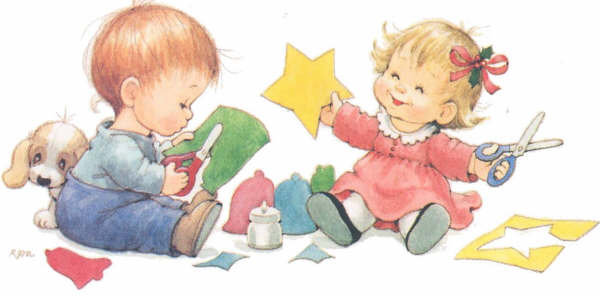 Készítette: Magyarné Vugrinecz Zsuzsanna – bölcsődevezetőa Zalaegerszegi Egyesített Bölcsődék szakmai programja alapjánTartalomjegyzék Bevezető											3.Az intézmény alapadatai										4.1. Az intézmény bemutatása									6. bölcsődei ellátás igénybevételének módja							9. bölcsődei nevelés – gondozás alapelvei, céljai							13.3.1. A bölcsődei nevelés – gondozás alapelvei						13.3.2. A bölcsődei nevelés – gondozás célja							15. feladatellátás szakmai tartalma, a biztosított szolgáltatások formái, a gondozási, nevelési, fejlesztési feladatok jellege, tartalma, módja;							16.4.1. A bölcsődei nevelés – gondozás feladatai						16.4.2. A bölcsődei nevelés-gondozás főbb helyzetei, a nyújtott szolgáltatáselemek, Tevékenységek										17.4.3. A bölcsődei élet megszervezésének elvei – a bölcsődei nevelés megvalósításának sajátos feltételei							21.4.4. Családok támogatásának módszerei és lehetőségei					24.5. Szakmai dokumentáció										27. 6. A fejlődés leggyakoribb jellemzői a bölcsődés kor végére						31.7. Alapellátáson túli, a családi nevelést támogató szolgáltatások 					32. bölcsőde kapcsolatai, együttműködése más intézményekkel					34. Zalaegerszegi Egyesített Bölcsődék szolgáltatásairól szóló tájékoztatás helyi módja			36.10. Az igénybe vevők és a szakalkalmazottak jogainak védelmével kapcsolatos szabályok		36. szolgáltatást nyújtók folyamatos szakmai felkészültsége biztosításának módja, formái		37.Záró rendelkezésekA Szakmai Program mellékletei									39.BEVEZETŐ A Bölcsődei nevelés-gondozás országos alapprogramjának (a továbbiakban: Alapprogram) célja, hogy keretet adjon a Magyarországon működő bölcsődei ellátást biztosító intézményben, szolgáltatásban folyó szakmai munkának. Az Alapprogram tartalma és szemlélete összhangban van Magyarország Alaptörvényével, a 3 év alatti korosztály ellátására és nevelésére-gondozására vonatkozó jogszabályokban foglaltakkal, a bölcsődei ellátás keretében végzett nevelés (a továbbiakban: bölcsődei nevelés) hagyományaival, felhalmozott értékeivel, a nemzeti sajátosságokkal, a legújabb koragyermekkori kutatások eredményeivel.Az Alapprogram fejezetei valamennyi bölcsődei ellátásra (bölcsődére, mini bölcsődére, munkahelyi bölcsődére, családi bölcsődére) vonatkoznak, az egyes ellátási formák sajátosságainak figyelembevételével.A jogszabályi előírások, a szolgáltatást igénybe vevők szükségletei és az intézményi adottságok alapján a bölcsődei ellátást nyújtó intézménynek, szolgáltatónak helyi szakmai programot kell készíteni, amelynek meg kell felelni az Alapprogramban foglaltaknak.A bölcsődei nevelés középpontjában a kisgyermek és közvetett módon a kisgyermeket nevelő családok állnak. Az Alapprogram a családra, mint komplex rendszerre tekint, melynek értelmében nem csak a kisgyermek nevelését-gondozását, hanem az egész család támogatását célozza meg.Zalaegerszegi Egyesített Bölcsődék Szakmai Programját a „A bölcsődei nevelés-gondozás országos alapprogramja” mint a tartalmi szabályozás legmagasabb szintű dokumentuma figyelembevételével dolgoztuk ki. Ez az egymásra épülés biztosítja egyrészt az általános követelmények teljesítését, másrészt pedig intézményünk szakmai önállóságát, a családok és a fenntartó elvárásaihoz és a helyi lehetőségekhez való igazodást. AZ INTÉZMÉNY ALAPADATAI (alapító okirat alapján):Megnevezése: Zalaegerszegi Egyesített BölcsődékRövidített neve: Egyesített BölcsődékSzékhelye: Zalaegerszeg, Petőfi u. 21-25.Telephelyei:Tipegő BölcsődeTelephely: Zalaegerszeg, Kis u. 8.Telephely: Zalaegerszeg, Napsugár u. 32.Űrhajós BölcsődeTelephely: Űrhajós u. 2.A működési engedély szerinti férőhelyszám: 396 főCseperedő bölcsőde: 	96 fő: 	110 főTipegő bölcsőde: 	82 főŰrhajós bölcsőde: 	108 főA költségvetési szerv alapításának dátuma: 1995Az alapító okirat kelte, száma: 2017. március 20.; 542-3/2017A költségvetési szerv alapítására, átalakítására, megszüntetésére jogosult szerv:Zalaegerszeg Megyei Jogú Város ÖnkormányzataZalaegerszeg, Kossuth Lajos u. 17-19.A költségvetési szerv irányító szerve:Zalaegerszeg Megyei Jogú Város KözgyűléseZalaegerszeg, Kossuth Lajos u. 17-19.A költségvetési szerv fenntartója:Zalaegerszeg Megyei Jogú Város ÖnkormányzataZalaegerszeg, Kossuth Lajos u. 17-19.A költségvetési szerv jogszabályban meghatározott közfeladata:A gyermekek védelméről és a gyámügyi igazgatásról szóló 1997. évi XXXI. törvény 42.§-a, valamint a 15/1998. (IX.30.) NM rendelet 35. §-a alapján napos bölcsődeként a gyermekek részére napközbeni ellátást biztosít. Alternatív napközbeni ellátásként játszóházat és időszakos gyermekfelügyeletet működtet.A költségvetési szerv fő tevékenységének államháztartási szakágazati besorolása:889110		Bölcsődei ellátásA költségvetési szerv alaptevékenysége: Az intézmény a 3 éven aluli gyermekek gondozását, nevelését, harmonikus testi-szellemi fejlődését elősegítő személyes gondoskodást nyújtó gyermekjóléti intézmény.A költségvetési szerv alaptevékenységének kormányzati funkció szerinti besorolása:095020		iskolarendszeren kívüli egyéb oktatás, képzés096015		gyermekétkeztetés köznevelési intézményben096025		munkahelyi étkeztetés köznevelési intézményben104031		gyermekek bölcsődei ellátása104035		gyermekétkeztetés bölcsődében, fogyatékosok nappali intézményében104036		munkahelyi étkeztetés bölcsődébenA költségvetési szerv illetékessége, működési területe: Zalaegerszeg Megyei Jogú Város közigazgatási területe. Amennyiben a felvételre várakozók között nincs zalaegerszegi bejelentett lakóhellyel, vagy tartózkodási hellyel rendelkező lakos, abban az esetben az intézmény engedélyezett férőhelyszáma 15 %-áig zalaegerszegi bejelentett lakóhellyel, vagy tartózkodási hellyel nem rendelkező igénylőt is felvehet.Az intézmény besorolása:	      A Zalaegerszegi Egyesített Bölcsődék önálló jogi személyiséggel rendelkező költségvetési szerv.A gazdálkodás módját tekintve önálló gazdasági szervezettel nem rendelkező költségvetési szerv. Az intézmény pénzügyi-gazdasági feladatait a Zalaegerszegi Gazdasági Ellátó Szervezete látja el, Munkamegosztás és felelősségvállalás rendjét rögzítő megállapodás szerint.Az intézmény vállalkozói tevékenységet nem folytat.A Zalaegerszegi Egyesített Bölcsődék azonosító adatai: MÁK-nál nyilvántartott törzsszáma:		667399A költségvetési szerv adószáma:		16898592-2-20Statisztikai számjele:		16898592-8991-322-20Bankszámlaszáma:		11749008-16898592A Magyar Bölcsődék Egyesületét az EMMI bölcsődei módszertani szervezetnek jelölte ki, melynek elsődleges feladata az országban működő, illetve újonnan nyílt bölcsődék, mini bölcsődék tevékenységének szakmai felügyelete. Feladatát bázisintézményeken, és minden megyében működő szakértőkön keresztül végzi. Ebben a munkában a Zalaegerszegi Egyesített Bölcsődék is részt vesz szakértői feladatokat ellátva a megyében.Az intézmény Cseperedő, Napsugár és Űrhajós bölcsődéje a Zala Megyei Kereskedelmi és Iparkamara által regisztrált gyakorlóhelye a kisgyermeknevelő szakképzésnek.1. AZ INTÉZMÉNY BEMUTATÁSA (az ellátandó célcsoport és az ellátandó terület jellemzői)„Zalaegerszeg a Dunántúl délnyugati részén, a Nyugat-dunántúli régió alsó és középső harmada metszéspontjában fekszik. A térség az Alpok-Adria térséghez kötődik. A város nemzetközi kapcsolatrendszerei jellemzően dél-délnyugati irányúak, ami Szlovéniát, Horvátországot és Olaszországot jelenti. A város gazdaságaZalaegerszeg Zala megye székhelye, egyben első számú gazdasági, igazgatási és intézményi központja. A megyeszékhely és a megye fejlődése tehát egymástól elválasztva nem kezelhető. Zalaegerszeg gazdasági potenciálja alapvetően meghatározza a megye gazdaságának teljesítményét és fejlődési potenciálját, a megye gazdasági teljesítményében a lakosságszámának megfelelő arányt meghaladó arányban vesz részt, míg a város fejlődésének potenciáljai részben a megye adottságaiban gyökereznek.  A város gazdasági szerkezetére elsősorban a helyi kis- és középvállalkozások túlsúlya jellemző. Zalaegerszeg tradicionálisan jelentős iparágai, az élelmiszeripar, a bútorgyártás és a textilipar az ezredforduló után visszaszorultak. A nagyobb cégek helyett kis utódcégek jöttek létre, melyek a válság okozta bizonytalanságok után 2011 óta újra megerősödni látszanak. Ezek újraélesztése a helyi gazdaságfejlesztés egyik lehetséges iránya, amelyhez az alapanyagok és a szervezeti háttér (pl. Fa- és Bútoripari Klaszter, a második akkreditált klaszter országosan) mellett a szükséges készségek és munkatapasztalat jelenleg még megtalálható.A város iparában a gépgyártás (járműipar, mechatronika) valamint az elektronika a meghatározó. Ezek komoly hagyományokkal rendelkező, fejlődőképes ágazatok, amelynek sikeresebb KKV képviselői nemzetközi kapcsolatokkal és exportpiacokkal is rendelkeznek és a beszállítóvá válás lehetőségét is magukban hordozzák.A foglalkoztatásban kiemelkedő szerepet játszó multinacionális vállalkozások telepedtek le, a tömeges foglalkoztatásra azonban a betanított munka a jellemző, a magasabb kvalifikációt igénylő posztok száma kevesebb a kívánatosnál. Az elmúlt években a turizmus-, vendéglátás területe is kiemelt hangsúlyt kapott, 2015. évben elkészült a város turisztikai stratégiájaDemográfiai helyzet:Zalaegerszeg lakónépessége az elmúlt időszak statisztikai adatai alapján valamelyest csökkenő tendenciát mutat. 2006. év óta folyamatosan csökken a születések száma, ugyanakkor a halálozások száma 2006-tól folyamatosan emelkedik és meghaladja a születések számát, melynek eredményeképpen 2006. év óta folyamatosan csökken a város lakossága.A korosztályok aránya átrendeződést mutat: a fiatal népesség aránya folyamatosan és jelentős mértékben csökken, a 40-49 évesek aránya enyhe növekedést, míg az 50-59 évesek aránya enyhe csökkenést mutat, az időskorú lakosság aránya trendszerűen és jelentős mértékben emelkedik, ez a tendencia egy öregedő zalaegerszegi népesség képét vetíti előre.A vizsgált időszakban mind országosan, mind Zalaegerszegen folytatódott az a hosszabb ideje érvényesülő tendencia, mely szerint egyre kevesebben élnek házasságban (2001-ben a zalaegerszegiek 53%-a, míg 2011-ben csak 45%), miközben az egyedülállók és az elváltak (2001-ben 9%-a, míg 2011-ben már 12,5%) aránya emelkedett. Ez utóbbiakkal párhuzamosan elterjedt az élettársi kapcsolat, mint együttélési forma. A 2001. évi népszámlálás idején 2.786 fő, míg 2011-ben már 5.415 fő élt élettársi kapcsolatban Zalaegerszegen, azaz megkétszereződött az élettársi kapcsolatban élők száma. Foglalkoztatás, munkanélküliség 2016. november végén a megyében a nyilvántartott álláskeresők száma 6.918 fő volt, ami az októberinél 0,7 %-kal, az előző év azonos időszakához képest pedig 1.579 fővel kevesebb.  Tehát a nyilvántartott álláskeresők száma az egy évvel korábbinál 18,6 %-kal alacsonyabb érték. Érdemes megjegyezni továbbá, hogy a 2014. év azonos időszakához viszonyítva a munkahelyteremtő beruházások és fejlesztések eredményének köszönhetően két év alatt 42,8 %-os csökkenést ért el a mutató. Az álláskeresők számának csökkenésében a szezonális munkaerőigények bővülése, valamint a feldolgozóipari munkáltatóknál jelentkező viszonylag magas kereslet, továbbá a közfoglalkoztatás bővülése is szerepet játszott. Ilyen alacsony érték ezt megelőzően csak 1990-ben, a munkanélküliség f Az álláskeresők között az elmúlt évben csökkent a pályakezdők aránya, jelenleg 146 fő pályakezdőt tart nyilván a rendszer. elfutásakor volt tapasztalható a nyilvántartott álláskeresők vonatkozásában.A város területén működő (szociális és gyermekjóléti, gyermekvédelmi) intézmények magas szakmai színvonalon biztosítják szolgáltatásaikat az ellátást igénybevevők részére, azonban a jogszabályi változások és a szakmai elvárások következtében szükséges az egyes szolgáltatások fejlesztése. A szolgáltatások fejlesztésével és működtetésével kapcsolatos feladatokat az alábbi alapelvek határozzák meg: a helyi társadalom változó igényeinek, szociális szükségleteinek figyelembevételével kell kialakítani a szolgáltatások rendszerét;a különböző problémák, esetek bonyolultsága és komplex módon történő kezelése az egyes ellátási típusok és szintek egymásra épülését igényli (komplex, integrált ellátások);a szolgáltatások kínálatánál biztosítani szükséges a választhatóságot; a szociális szolgáltatások biztosításában – az önkormányzat ellátási felelősségének hangsúlyozása mellett - erősíteni szükséges a civil szervezetek részvételét (az ellátások társadalmasítása).  Jövőkép Zalaegerszeg a környezetével harmóniában élő, dinamikus gazdasággal rendelkező középváros, gazdag szellemi potenciállal, nívós feltöltődési lehetőségekkel.” (ZMJV Szociális szolgáltatástervezési koncepciója 2017-18)Zalaegerszegi Egyesített Bölcsődék 396 férőhelyen négy bölcsődében fogadják a gyermekeket. A bölcsődék területi elhelyezkedésük alapján a város valamennyi lakótelepén élő család igényeit ki tudják elégíteni. A Zalaegerszegi Egyesített Bölcsődék négy bölcsődéjében egységes szakmai elvárások érvényesülnek a szakszerű nevelés – gondozás területén, kiemelt szerepet kap a gyermekközpontú pedagógiai megközelítés. A Cseperedő Bölcsőde 1974-ben épült, kétszintes.  A belvárosban könnyen megközelíthető helyen található, mellette iskola és Óvoda is működik. Intézményünk 96 férőhelyes, 4 gondozási egységben 8 csoportszobában folyik a nevelési-gondozási tevékenység.Bölcsődéink: Cseperedő – 4 részleg: 96 férőhelyNapsugár – 4 részleg: 110 férőhelyTipegő – 3 részleg: 82 férőhelyŰrhajós – 4 részleg: 108 férőhelyBölcsődekép: olyan családbarát bölcsődeként kívánunk működniahol az ellátás összhangban van a gyermek szükségleteivelmegfelel a szülők igényeinekami képes a változó igényekhez aktívan alkalmazkodninyitott a felé megnyilvánuló igényekre, kész azok fogadásáraalkalmazottai naprakész tudással rendelkeznek, szakképzettségük szintje folyamatosan emelkedikképes megszerzett tudását, tapasztalatait multiplikációs szinten alkalmaznia gyermekvédelmi és a szociális intézményekkel együttműködve az ellátórendszer folyamatos fejlesztésében aktív szerepet vállal a fenntartó és a város lakosainak elégedettségére végzi munkájátolyan szervezeti felépítettséggel rendelkezik, ami garanciát nyújt a működés szakszerűségére és törvényességéreGyermekképünk: a harmonikusan, sokoldalún fejlődő gyermek, aki testileg és lelkileg egészséges,szociálisan kompetensnyitott az őt körülvevő környezet ingereirekitartó, aktív és tevékeny2. A BÖLCSŐDEI ELLÁTÁS IGÉNYBEVÉTELÉNEK MÓDJA (az intézmény hatályos Felvételi szabályzata alapján)A Zalaegerszegi Egyesített Bölcsődék tagbölcsődéibe a felvétel önkéntes, kérelemre történik, melyet a törvényes képviselő terjeszthet elő.A gyermek bölcsődébe történő felvételét a szülő hozzájárulásával a körzeti védőnő,a házi gyermekorvos, vagy a háziorvos,a család- és gyermekjóléti szolgálat,a gyámhatóság is kezdeményezhetiAmennyiben a gyermek védelme az ellátás önkéntes igénybevételével nem biztosított, a jegyző az ellátás kötelező igénybevételét elrendelheti.A Zalaegerszegi Egyesített Bölcsődék tagbölcsődéibe azon szülők gyermeke vehető fel és gondozható, akiknek bejelentett lakóhelye, vagy életvitelszerű tartózkodási helye Zalaegerszeg közigazgatási területén van. A bölcsőde a szolgáltatói nyilvántartásban szereplő férőhelyszáma legfeljebb 15%-áig az ellátási területén kívül lakóhellyel, ennek hiányában tartózkodási hellyel rendelkező gyermek ellátását is biztosíthatja, feltéve, hogy az ellátási területén lakóhellyel, ennek hiányában tartózkodási hellyel rendelkező valamennyi bölcsődei ellátást igénylő és arra jogosult gyermek ellátását biztosít tudja.Bölcsődébe a gyermek húszhetes korától vehető felharmadik életévének, sajátos nevelési igényű gyermek az ötödik életévének betöltéséig,annak az évnek az augusztus 31-éig, amelyben a harmadik életévét, a sajátos nevelési igényű gyermek az ötödik életévét betölti, vagyannak az évnek a december 31-éig, amelyben a gyermek szeptember 1-je és december 31-e között tölti be a harmadik életévét, ha a szülő, törvényes képviselő vállalja, hogy a gyermek ellátását a nevelési év végéig a bölcsőde biztosítja.A gyermekek napközbeni ellátásaként a bölcsődei ellátást, annak keretében az életkornak megfelelő nappali felügyeletet, gondozást, nevelést, foglalkoztatást és étkeztetést kell megszervezni azon három éven aluli gyermekek számára, akiknek szülei, törvényes képviselői munkavégzésük - ideértve a gyermekgondozási díj, a gyermekgondozást segítő ellátás és a gyermeknevelési támogatás folyósítása melletti munkavégzést is -, munkaerő-piaci részvételt elősegítő programban, képzésben való részvételük, nappali rendszerű iskolai oktatásban, a nappali oktatás munkarendje szerint szervezett felnőttoktatásban, felsőoktatási intézményben nappali képzésben való részvételük, betegségük vagy egyéb ok miatt A gyermekek napközbeni ellátását különösen az olyan gyermek számára kell biztosít,akinek fejlődése érdekében állandó napközbeni ellátásra van szüksége,akit egyedülálló vagy időskorú személy nevel,akinek a szülője, gondozója szociális helyzete miatt az ellátásról nem tud gondoskodni.A beiratkozásra minden év májusában – a sajtóban, helyi televízióban előre meghirdetett napokon – van lehetőség. A bölcsődei felvételnél – az alábbi sorrendben – előnyt élvez különösen az a gyermekakit egyedülálló (élettárssal nem rendelkező hajadon, nőtlen, elvált vagy özvegy családi állapotú) szülője nevel,akivel együtt a családban nevelt kiskorú gyermekek száma a három főt meghaladja,aki családgondozásban részesül, és fejlődése érdekében állandó napközbeni ellátásra van szükség,akinek szülője orvosilag igazolt betegsége miatt az ellátást biztosít nem vagy csak részben tudja,akit - gyámhatósági határozat alapján - gyámként kirendelt időskorú (a reá vonatkozó nyugdíjkorhatárt elért) hozzátartozója nevel,akinek a szülője jövedelmi helyzete miatt (mert családjában az egy főre jutó jövedelem az öregségi nyugdíj mindenkori legkisebb összegét nem haladja meg) az ellátásáról nem vagy nehezen tud gondoskodni,akinek családjában az egy főre jutó jövedelem alacsony.A gyermekek védelméről és a gyámügyi igazgatásról szóló 1997. évi XXXI. törvény (a továbbiakban: Gyvt.) 42/A § alapján „a bölcsődei felvétel során előnyben kell részesíteni azt a rendszeres gyermekvédelmi kedvezményre jogosult gyermeket, akinek szülője vagy más törvényes képviselője igazolja, hogy munkaviszonyban vagy munkavégzésre irányuló egyéb jogviszonyban áll.”A sorrendiség figyelembe vétele nélkül a gyermek bölcsődei ellátását biztosít kell, ha a gyámhatóság – Gyvt. 68.§. (3) bekezdése a) pontja alapján – védelembe vételt rendelt el és kötelezte a szülőt, hogy folyamatosan vegye igénybe a gyermekek napközbeni ellátását.A Zalaegerszegi Egyesített Bölcsődék tagbölcsődéibe való felvétel a fentieken túl az év során folyamatosan igényelhető.A felvételi kérelmet Zalaegerszegi Egyesített Bölcsődék intézményvezetőjéhez kell benyújtani. Az ellátást – lehetőség szerint - a gyermek lakóhelyéhez/tartózkodási helyéhez legközelebbi tagbölcsődében kell biztosítani. Soron kívüli kérelem esetében ez a lehetőség nem biztosítható.A felvételi kérelemhez csatolni kell:a gyermek és a felvételt kérő szülő/törvényes képviselő lakcímkártyájának másolati (fénymásolt) példányát,tanulói jogviszony esetén az oktatási intézmény által kiállított iskolalátogatási igazolást,az illetékes munkaügyi központ igazolását a munkaerőpiaci képzésen való részvétel idejéről,a szülő betegsége esetén a háziorvos/szakorvos által kiállított igazolást,az ellátás indokoltságát igazoló gyermekorvos igazolását,ha az ellátási kérelmet szociális indokra alapozzák, a kérelemhez csatolni kell azokat a nyilatkozatokat és igazolásokat, amelyekből a gondozó/család jövedelme megállapítható.egyedülállóság esetén a Magyar Államkincstár igazolását emelt családi pótlék folyósításáróla családban nevelt három vagy több kiskorú gyermek esetén a Magyar Államkincstár igazolását emelt családi pótlék folyósításáról (amennyiben rendszeres gyermekvédelmi támogatásra a szülő nem jogosult)sajátos nevelési igényű gyermek esetén a Tanulási Képességet Vizsgáló Szakértői és Rehabilitációs Bizottság szakértői véleményétA felvételről – a becsatolt igazolások alapján, a tagbölcsődék vezetőinek javaslatára – az intézményvezető dönt. A döntésről az intézményvezető (a szabályzat 2. sz. mellékletét képező nyomtatványon) a felvételi kérelem beadásától számított 15 napon belül írásban értesíti a szülőt/törvényes képviselőt.A keresőtevékenységet folytató vagy folytatni kívánó szülő, legkésőbb a bölcsődei megállapodás megkötésekor a bölcsődei ellátást nyújtó intézménynek, szolgáltatónak munkáltatói igazolást nyújt be, vagy bemutatja a leendő munkáltatójának igazolását arról, hogy a szülő nála alkalmazásban fog állni, megjelölve annak kezdő időpontját is.”A bölcsődei ellátás megkezdésekor az intézmény vezetője a törvényes képviselővel megállapodást köt az:Ellátás várható időtartamárólA fizetendő étkezési térítési díj mértékéről, a fizetésre vonatkozó szabályokrólA szolgáltatások formájáról, módjárólAz intézményvezető döntése ellen a kézhezvételtől számított 8 napon belül észrevételnek van helye, melyet a fenntartóhoz – Zalaegerszeg Megyei Jogú Város Polgármesteréhez – címezve, a Zalaegerszegi Egyesített Bölcsődék vezetőjéhez kell benyújt.Az észrevételről a fenntartó határozattal dönt.Amennyiben a felvételi kérelmet – férőhelyhiány miatt – nem lehet teljesíteni, úgy fel kell hívni a figyelmet arra, hogy kérelmére a 3. sz. melléklet szerinti „várakozólistára” veszik és üresedés esetén az elhelyezés időpontjáról telefonon értesítik.Szintén várólistára kerül az a gyermek, aki a felvételi eljárás során felvételt nyert, ám bölcsődei férőhelyét a felvételi kérelmen jelzett időponthoz képest három hónapon belül nem veszi igénybe.Az aktuális évi beiratkozásokról a bölcsőde és ZMJV honlapján, a közösségi médiákban, a helyi nyomtatott sajtó útján, valamint a bölcsőde honlapján a Felvételi Szabályzatból tájékozódhatnak a szülők.3. A SZOLGÁLTATÁS ALAPELVEI, CÉLJAI 3.1. A bölcsődei nevelés-gondozás alapelvei 3.1.1. A család rendszerszemléletű megközelítéseA család rendszerszemléletű megközelítése értelmében a bölcsődei nevelésben elsődleges szempont a család működésének megismerése, megértése. A rendszerszemlélet lényege, olyan komplex látásmód alkalmazása, amely nem csak a kisgyermeket, hanem a családot is kiindulópontnak tekinti. Az interakciós mintákat a kisgyermek visszatükrözi, ezáltal képet kaphatunk a család erősségeiről és gyengeségeiről. Az erősségek hangsúlyozása által a szakember hozzájárulhat a család életminőségének javításához.3.1.2. A koragyermekkori intervenciós szemlélet befogadásaA koragyermekkori intervenció magában foglal minden olyan tevékenységet, amely a kisgyermek sajátos szükségleteinek meghatározását és figyelembevételét szolgálja. A bölcsődei ellátást nyújtó intézmény, szolgáltató funkcióját tekintve alkalmas színtér a koragyermekkori intervenció szemléletének alkalmazására. Ennek értelmében a kisgyermeknevelő feladata az esetlegesen felmerülő fejlődésbeli lemaradások, megtorpanások felismerése és jelzése.3.1.3. A családi nevelés elsődleges tiszteleteA kisgyermek nevelése a család joga és kötelessége. A bölcsődei ellátást nyújtó intézmény, szolgáltató a családi nevelés értékeit, hagyományait és szokásait tiszteletben tartva és azokat erősítve vesz részt a gyermekek nevelésében. Mindezek értelmében fontos a szülők számára lehetővé tenni a tevékeny, különböző szinteken és módokon megvalósuló bekapcsolódást a bölcsődei ellátást nyújtó intézmény, szolgáltató életébe.3.1.4. A kisgyermeki személyiség tiszteleteA kisgyermek egyedi, megismételhetetlen, mással nem helyettesíthető individuum, egyéni szükségletekkel rendelkező, fejlődő személyiség. Különleges védelem, bánásmód illeti meg.A bölcsődei nevelés a gyermeki személyiség teljes kibontakoztatására, a személyes, a szociális és a kognitív kompetenciák fejlődésének segítésére irányul az alapvető gyermeki jogok tiszteletben tartásával. Figyelmet kell fordítani az etnikai, kulturális, vallási, nyelvi, nemi, valamint fizikai és mentális képességbeli különbözőségek iránti tolerancia kialakítására.3.1.5. A kisgyermeknevelő személyiségének meghatározó szerepeA bölcsődei nevelésben a korosztály életkori sajátosságaiból adódóan meghatározó a kisgyermeknevelő szerepe, aki személyiségén keresztül hat a kisgyermekre és a családra. A feladatok színvonalas megvalósítására megfelelő szakmai kompetenciával és identitással, kellő önismerettel, magas szintű társas készségekkel bíró szakember képes. Ebből adódóan a kisgyermeknevelő felelős a szakmai tudása szinten tartásáért, gyarapításáért, szakmai kompetenciái fejlesztéséért.3.1.6. A biztonság és a stabilitás megteremtéseA kisgyermek egyéni igényeitől függő bölcsődei ellátást nyújtó intézménybe, szolgáltatóhoz történő beszoktatásra, adaptációs időszakra úgy tekintünk, mint a kisgyermek elveszett biztonságának újrateremtésére.A kisgyermek személyi és tárgyi környezetének állandósága („saját kisgyermeknevelő”-rendszer, felmenőrendszer, csoport- és helyállandóság) növeli az érzelmi biztonságot, alapul szolgál a tájékozódáshoz, a jó szokások kialakulásához.A napirend folyamatosságából, az egyes mozzanatok egymásra épüléséből fakadó ismétlődések tájékozódási lehetőséget, stabilitást, kiszámíthatóságot eredményeznek a napi események sorában, növelik a gyermek biztonságérzetét.A biztonság nyújtása természetszerűleg magában foglalja a fizikai és a pszichikai erőszak minden formájától való védelmet is.3.1.7. Fokozatosság megvalósításaA fokozatosságnak a bölcsődei nevelés minden területét érintő bármely változás esetén érvényesülnie kell. A kisgyermek új helyzetekhez való fokozatos hozzászoktatása segíti alkalmazkodását, a változások elfogadását, az új dolgok, helyzetek megismerését, a szokások kialakulását.3.1.8. Egyéni bánásmód érvényesítéseA kisgyermek fejlődéséhez alapvető feltétel a kisgyermeknevelő elfogadó, empatikus, hiteles nevelői magatartása. A bölcsődei nevelésben figyelembe kell venni a kisgyermek spontán érésének, egyéni fejlődésének ütemét, a pillanatnyi fizikai és pszichés állapotát, kompetenciáját, nemzetiségi/etnikai, kulturális és vallási hovatartozását. A fejlődés ütemét mindig magához a gyermekhez viszonyítva kell megítélni. Minden új fejlődési állomásnak kiindulópontja maga a gyermek. Ezért fontos, hogy a bölcsődei ellátást nyújtó intézménybe, szolgáltatóhoz járó kisgyermekek mindegyike egyéni szükségleteihez igazodó mértékben részesüljön érzelmi biztonságot nyújtó gondoskodásban és támogatásban.3.1.9. Gondozási helyzetek kiemelt jelentőségeA gondozási helyzetek a kisgyermeknevelő és a kisgyermek interakciójának bensőséges, intim helyzetei.A gondozási helyzetek megvalósulása során a nevelésnek és a gondozásnak elválaszthatatlan egységet kell alkotnia. A gondozás minden helyzetében nevelés folyik, a nevelés helyzetei, lehetőségei nem korlátozódhatnak a gondozási helyzetekre. A fiziológiás szükségletek kielégítése megteremti a magasabb rendű szükségletek kielégítésének feltételeit. A professzionális gondozás, hozzájárul a személyes kapcsolatok pozitív alakulásához és a nevelési feladatok megvalósulásának egyik kiemelt színtere.3.1.10. A gyermeki kompetenciakésztetés támogatásaA korai életévekben alapozódnak meg a kognitív, érzelmi és társas kompetenciák, ezért támogatásuk kiemelt jelentőséggel bír a bölcsődei nevelésben. Biztosítani kell annak a lehetőségét, hogy a kisgyermek a játékon, a gondozási helyzeteken és egyéb tevékenységeken keresztül ismeretekhez, élményekhez, tapasztalatokhoz jusson, átélhesse a spontán tanulás örömét, megerősödjön benne a világ megismerésének vágya. Kíváncsiságának fenntartásával, pozitív visszajelzések biztosításával segíteni kell önálló kezdeményezéseit, megteremtve ezáltal az egész életen át tartó tanulás igényének, folyamatának biztos alapjait.3.2. A bölcsődei nevelés-gondozás céljai: hogy a kisgyermekek elsajátítsák azokat a készségeket, képességeket, amelyek segítik őket abban, hogy hatékonyan és kiegyensúlyozottan viselkedjenek saját kulturális környezetükben, sikeresen alkalmazkodjanak annak változásaihozhogy a mindezt olyan szemlélettel és módszerekkel tegye, amelyek segítik a családi nevelés elsődlegességének tiszteletét.hogy a koragyermekkori intervenció szemléletének széles körű értelmezésével összhangban minden kisgyermekre és családjára kiterjedő prevenciós tevékenységet folytassonhogy a bölcsődei ellátást nyújtó intézmény, szolgáltató családbarát intézményként, szolgáltatásként hozzájáruljon a családok életminőségének javításához, a szülők munkavállalási esélyeinek növeléséhez.A hátrányos helyzetű, a szegény és a periférián élő családok gyermekei esetében a hátrányoknak és következményeiknek enyhítésére törekvés, szükség esetén más intézményekkel, szervezetekkel, szakemberekkel együttműködve. A valamilyen kisebbséghez tartozó gyermekek esetében fontos a nemzetiségi/etnikai hovatartozás tiszteletben tartása, az identitástudat kialakulásának segítése. A csoportban gondozható, nevelhető sajátos nevelési igényű gyermekek esetében pedig minél fiatalabb életkortól kezdve a gondozásba ágyazott fejlesztés formájában segíteni a habilitációt és a rehabilitációt. Mindezek segítik az egyenlő esélyekhez jutást, a társadalmi beilleszkedést. 4. A FELADATELLÁTÁS SZAKMAI TARTALMA, A BIZTOSÍTOTT SZOLGÁLTATÁSOK FORMÁI, A GONDOZÁSI, NEVELÉSI, FEJLESZTÉSI FELADATOK JELLEGE, TARTALMA, MÓDJA4.1.A bölcsődei nevelés feladatai4.1.1. A családok támogatása, annak erősségeire építve a szülői kompetencia fejlesztéseA bölcsődei ellátást nyújtó intézmény, szolgáltató, mint a kisgyermekes családokkal kapcsolatba kerülő első gyermekintézmény jelentős szerepet tölt be a szülői kompetencia fejlesztésében. A család erősségeinek megismerése, támogatása a pozitívumok kiemelésével valósul meg.A családi és bölcsődei nevelés összhangja, a szülők és a kisgyermeknevelők közötti egyenrangú, konstruktív, kölcsönös bizalmon alapuló partneri kapcsolat elengedhetetlen feltétel a kisgyermekek harmonikus fejlődéséhez. A szülő ismeri legjobban gyermekét, így közvetíteni tudja szokásait, igényeit, szükségleteit, nagymértékben segítve ezzel a kisgyermeknevelőt a gyermek ismeretén alapuló differenciált, egyéni bánásmód kialakításában. A kisgyermeknevelő, mint szakember, szaktudására, tapasztalataira építve, a szülők igényeihez igazodva közvetíti a kora gyermekkori fejlődéssel, neveléssel kapcsolatos ismereteket, módszereket.4.1.2. Egészségvédelem, az egészséges életmód megalapozásaA szakemberek feladata a kisgyermek fejlődésének nyomon követése, dokumentálása, támogatása, a harmonikus testi és lelki fejlődéséhez szükséges egészséges és biztonságos környezet megteremtése.A primer szükségletek egyéni igények szerinti kielégítése a gondozási helyzetekben valósul meg. A rugalmas, a kisgyermek életkorához, egyéni fejlettségi szintjéhez és az évszakhoz igazodó napirend biztosítja az életkornak megfelelő változatos és egészséges táplálkozást, a játék, a mozgás, a szabad levegőn való aktív tevékenység és pihenés feltételeit. Az egészséges életmód, az egészségnevelés érdekében törekedni kell az alapvető kultúrhigiénés szokások kialakítására.A prevenciós feladatok megvalósításába szükség esetén speciális szakemberek is bevonhatók: gyermekorvos, dietetikus, gyógypedagógus, pszichológus, mentálhigiénés szakember, gyermekfogszakorvos stb.Elsősorban preventív szerepet tölthet be, de a sajátos nevelési igényű, a magatartás- vagy fejlődési problémákkal küszködő kisgyermekek esetében korrektív lehetőségeket hordoz, az intézmény lehetőségeihez mérten kialakított, a nagymozgások gyakorlásához, különféle mozgásfejlesztéshez szükséges eszközökkel felszerelt szoba vagy erre a célra alkalmas helyiség, hidroterápiás medence vagy fejlesztő-, só-, fény-, hang-, zene-, mese- vagy alkotóterápiás szoba.4.1.3. Az érzelmi és társas kompetenciák fejlesztéseA biztonságot nyújtó nevelői magatartás magában foglalja a szakember érzelmi elérhetőségét és hitelességét, az érzelmek kifejezésére való ösztönzést, a pozitív és bíztató üzenetek rendszeres közvetítését, a világos elvárások és határok megfogalmazását. A kisgyermek bölcsődei ellátást nyújtó intézménybe, szolgáltatóhoz történő kerülése több lehetőséget teremt a társas kapcsolatok megtapasztalására. Az együttlét helyzetei az énérvényesítés, a tolerancia, az empátia gyakorlásának színterei, amelyek hozzájárulnak az érzelmi és társas kompetenciák fejlesztéséhez.Törekedni kell az együttélés szabályainak elfogadtatására, a mások iránti nyitottság megőrzésére. A kisgyermeknevelő feladata a kisgyermekek beszédkészségének fejlesztése érdekében az ingerekben gazdag, tiszta nyelvi környezet biztosítása, a kommunikációs kedv felkeltése és fenntartása a bölcsődei nevelés-gondozás minden helyzetében, mondókák, énekek, versek, mesék közvetítésével.Különös figyelmet kell fordítani a sajátos nevelési igényű és a hátrányos helyzetű gyermekek társas és érzelmi kompetenciáinak fejlesztésére szükség esetén más segítő szakemberek bevonásával is.4.1.4. A megismerési folyamatok fejlődésének segítéseA kisgyermek érdeklődésének erősítése a játékos felfedezés és a cselekvéses tanulás lehetőségeinek megteremtése a kisgyermeknevelő aktív részvételével és a megfelelő környezet kialakításával történik. A bölcsődei nevelés-gondozás helyzeteiben a szakember ismeretet nyújt, segíti a tájékozódást, a tapasztalatok és élmények feldolgozását.A kisgyermek igényeihez igazodó közös tevékenység során szerepet kap az élmények, viselkedési és helyzetmegoldási minták nyújtása, az önálló próbálkozás és a kreativitás támogatása.Az önálló választás és a döntési képesség kialakulását segíti a bátorító, ösztönző nevelői magatartás.4.2. A bölcsődei nevelés-gondozás főbb helyzetei, a nyújtott szolgáltatáselemek, tevékenységekA nevelés-gondozás valamennyi helyzetének célja a gyermek testi-lelki harmóniájának elősegítése, melyhez hozzátartozik a személyi- és tárgyi környezettel való harmónia is, ezért a nevelés-gondozás valamennyi helyzetében lehetőséget kell biztosítani a kisgyermek számára ahhoz, hogy érdeklődésének, pillanatnyi pszichés szükségleteinek megfelelően ismerkedhessen személyi- és tárgyi környezetével úgy, hogy viselkedési mintát és segítséget kapjon optimális és sokoldalú fejlődéséhez és szocializációjához. A gondozás (testi szükségletek kielégítése) és a játék a bölcsődei élet egyenrangúan fontos helyzetei, melyekben lényeges a gyermek szabad aktivitás iránti igényének és kompetencia érzésének erősítése. A bölcsődei élet legyen élvezetes, részvételre motiváló és kielégítő tanulási élményeket biztosító, társas közegben zajló, interakciót ösztönző. A gyermekek számára biztosítani kell, hogy koruknak és fejlettségüknek megfelelően vegyenek részt az egyes élethelyzetek, tevékenységek előkészítésében, kiválasztásában, alakításában. Valamennyi tevékenység, élethelyzet alakításának módszertani alapja a gyermek pozitív önértékelésének erősítése és a különböző faji, kulturális, vallási, nyelvi, nemi valamint fizikai és mentális képességbeli különbözőségek tiszteletének kialakítása. Alapvető szempont, hogy a bölcsődei élet a kisgyermek számára élményt nyújtó, részvételre motiváló, tanulási tapasztalatokat biztosító legyen. Valamennyi tevékenység, élethelyzet alakításának módszertani alapja az egyéni bánásmód érvényesítése, a gyermek pozitív önállósági törekvéseinek, önértékelésének erősítése.4.2.1.TanulásA teljesítményelváráshoz kötött, erőltetett ismeretgyarapításnak a bölcsődei ellátást nyújtó intézményben, szolgáltatónál nincs helye. A bölcsődei nevelés területén a tanulás fogalmát a lehető legtágabban értelmezzük. Tanulás, minden olyan tapasztalat-, illetve információszerzési folyamat, amely tartós változást idéz elő a viselkedésben, illetve a gondolkodásban, valamint elősegíti, hogy a gyermek megismerje önmagát és környezetét. A tanulás a gyermek korából és fejlettségéből adódó tevékenységekbe ágyazottan történik.A tanulás legfontosabb irányítója a személyes kíváncsiság, az érdeklődés.A kisgyermekkori tanulás színterei a természetes élethelyzetek: a gondozás és a játék, a felnőttel és a társakkal való együttes tevékenység és a kommunikáció. A tanulás formái az utánzás, a spontán játékos tapasztalatszerzés, a kisgyermeknevelő-gyermek interakcióból származó ismeretszerzés és szokáskialakítás. A kisgyermeknevelőnek a sajátos nevelési igényű gyermekek esetében szem előtt kell tartania, hogy náluk más jellegű és hosszabb időt vesz igénybe a tanulási folyamat.A beszéd a kisgyermekkori tanulás nagyon fontos eleme. A kommunikatív képességek fejlődésének feltételei a biztonságos és támogató környezetben zajló felnőtt-gyermek és gyermek-gyermek interakciók. Figyelembe kell venni azoknak a gyermekeknek a nyelvi szükségleteit, akiknek nem a magyar az anyanyelvük.4.2.2.Gondozás A gondozás bensőséges interakciós helyzet a kisgyermeknevelő és gyermek között, amelynek elsődleges célja a gyermek fizikai, testi szükségleteinek maradéktalan kielégítése.A személyes és a szociális kompetenciák kialakulásának egyik feltétele, hogy a gyermek csecsemőkortól kezdve aktívan vehessen részt a gondozási helyzetekben, lehetősége legyen úgy próbálkozni, hogy közben érzi a kisgyermeknevelő figyelmét, biztatását, támogató segítségét. Sikeres próbálkozásait a felnőtt megerősítéssel, dicsérettel jutalmazza, ami növeli az együttműködési kedvet. A gondozási helyzetekben sem érvényesülhet teljesítményelvárás. Lényeges, hogy elegendő idő álljon rendelkezésre, mivel az egyes mozzanatok megtanulása gyakorlást igényel. A felnőttel való kommunikáció érzelmi töltése, a kisgyermeknevelőnek a gyermekről adott jelzései kihatnak az önelfogadásra, a személyiség egészséges alakulására. A gondozás minősége jelentős mértékben befolyásolja a szokások kialakulását és az önállósodás folyamatát.4.2.3. Játék A játék a gyermekkor legfontosabb tevékenysége, ami segít a világ megismerésében és befogadásában, elősegíti a testi, értelmi, érzelmi és szociális fejlődést. A kisgyermeknevelő a játék feltételeinek (megfelelő hangulat, hely, idő, eszközök) biztosításával és nevelői magatartásával támogatja az elmélyült, nyugodt játéktevékenységet, a kreativitást. A kisgyermeknevelő a gyermek igényeitől és a helyzettől függően kezdeményez, esetenként mintát nyújt, szerepet vállal a játékban, annak tartalmát ötleteivel, javaslataival színesíti. A játék ad elsősorban lehetőséget a társas kapcsolatok alakulására. A kisgyermeknevelővel, a többi gyermekkel való együttlét örömforrás a kisgyermek számára, a társak viselkedése mintát nyújt, segítve a szociális képességek fejlődését.4.2.4. MozgásA csecsemő- és kisgyermekkor az alapvető mozgásformák kialakulásának és fejlődésének időszaka. A kisgyermekek mozgásigénye rendkívül nagy, számukra örömforrás a mozgás. Ezért a szobában és az udvaron is biztosítani kell a minél nagyobb mozgásteret, a mozgásfejlesztő játékokat. A játékeszközökkel szemben elvárás, hogy felkeltsék az érdeklődést, fenntartsák a mozgásaktivitást és használatuk biztonságos legyen.Biztosítani kell a környezet balesetmentességét és a veszélyforrások kiküszöbölését. Csecsemőknek olyan játszóhelyet kell biztosítani, amely védett, de elegendő hely áll rendelkezésre, például: hempergő, elkerített szobasarok.A nagymozgásos játékokra a szabadban, az udvaron és a teraszon több lehetőség nyílik, mint a szobában. Még több lehetőséget kínál a benti nagymozgásos játékokkal felszerelt külön helyiség használata. Minél változatosabb mozgásra van lehetősége a kisgyermekeknek, annál nagyobb örömüket lelik a játékban.A mozgásfejlesztő eszközök használata során a kisgyermekek szabadon próbálhatják, végezhetik az egyes mozgásformákat, fejlődik mozgáskoordinációjuk, harmonikussá válik a mozgásuk. Az önállósági törekvések támogatása során a gondozási műveletekben való aktív részvétel lehetőséget ad a praktikus mozgások gyakorlására, finomítására.A Családi Délután a közös mozgás öröme, mint a gyermeknek, mint a felnőttnek maradandó élményt nyújt. A Családi Délután keretében kisgyermeknevelők-gondozottak és szülők bevonásával tartalmas délutánt tervezünk, különböző mozgásformák játékos gyakorlásával.4.2.5. Mondóka, énekA bölcsődei ellátást nyújtó intézményben, szolgáltatónál sokrétű zenei élmény átélésére, tapasztalatszerzésre ad lehetőséget a környezet hangjainak megfigyelése, a kisgyermeknevelő ének- és beszédhangja, spontán dúdolgatása, ritmusos szövegmondása, a dallam és ritmushangszerek hallgatása, megszólaltatása, a közös éneklés. A kisgyermek életkori sajátosságaihoz, egyéni fejlettségéhez, érzelmi, hangulati állapotához igazodó, felelősséggel kiválasztott és alkalmazott játékos mondókák, gyermekdalok, népdalok és értékes zeneművek felkeltik a kisgyermek érdeklődését, formálják esztétikai érzékenységét, zenei ízlését, segítik a hagyományok megismerését és továbbélését. A személyes kapcsolatban, játékhelyzetekben átélt mondókázás, éneklés, zenehallgatás pozitív érzelmeket kelt, örömélményt, érzelmi biztonságot ad a kisgyermeknek. Az ismétlődések, a játékos mozdulatok megerősítik a zenei élményt, a zenei emlékezetet. Érzelmi alapon segítik az anyanyelv, a zenei anyanyelv elsajátítását, a személyiség fejlődését, hozzájárulnak a kisgyermek lelki egészségéhez, valamint a csoportban a derűs, barátságos légkör megteremtéséhez. A bölcsődei ellátást nyújtó intézményben, szolgáltatónál végzett zenei nevelés eredményes megvalósítása lehetőséget nyújt a kisgyermek további zenei fejlődésére.Bölcsődénkben a gyermekek ismerkedhetnek életkoruknak megfelelő hangszerekkel –dob, cintányér, háromszög stb.  A kisgyermeknevelők furulya hangjával ismertetik meg a gyermekeket.A Ringató foglalkozások célja, hogy oldott szeretetteli légkörben a kisgyermekes szülőkkel megismertessük a zenei nevelés lehetőségeit, a szülők és a gyerekek átéljék a közös éneklés és játék élményét. A felnőttekben szeretnénk kedvet ébreszteni az énekléshez.  Segítséget, bátorítást adni, útmutatást az értékes zenei anyag válogatáshoz. Cél, hogy a gyerekek művészeti, ezen belül zenei nevelése elkezdődjön már a legkisebb korban, érzékennyé, fogékonnyá váljanak a gyerekek a jó zene, a művészetek iránt. Ringató foglalkozásokat szeretnénk biztosítani a Cseperedő bölcsődében. Az idei évben ennek érdekében kettő kisgyermeknevelő képzésével valósulhatna meg ez a program.4.2.6. Vers, meseA vers, mese nagy hatással van a kisgyermek érzelmi és értelmi fejlődésére (ezen belül a beszéd, a gondolkodás, az emlékezet és a képzelet fejlődésére), valamint a szociális fejlődésre. A versnek elsősorban a ritmusa, a mesének pedig a tartalma hat az érzelmeken keresztül a személyiségre. A verselés, mesélés, képeskönyv-nézegetés bensőséges kommunikációs helyzet, így egyszerre feltétele és eredménye a kisgyermek alapvető érzelmi biztonságának. A gyermek olyan tapasztalatokra, ismeretekre tesz szert, amelyeknek megszerzésére más helyzetekben nincs lehetősége. A közös mesélés élménye segíti az aktív szókincs kialakulását és a világról való ismeretek megszerzését.A bölcsődei ellátást nyújtó intézményben, szolgáltatónál a népi és az irodalmi műveknek egyaránt helye van.A helyzetek alakítását, alakulását a gyermekek pillanatnyi érzelmi állapota és ebből fakadó igényei befolyásolják elsősorban.Bölcsődénkbe hangsúlyt fektetünk a tárgyi feltételek megteremtésére, így szakkönyvek beszerzésére illetve mesék illusztrálásához szükséges eszközök tárának biztosítására. (pl.: bábok, mesepárnák) Szakkönyvtár kialakítása is folyamatban van.4.2.7. Alkotó tevékenységekAz öröm forrása maga a tevékenység - az érzelmek feldolgozása és kifejezése, az önkifejezés -, nem annak eredménye. A kisgyermeknevelő feladata a tárgyi feltételek és elegendő idő biztosítása, az egyes technikák, eszközhasználat megmutatása, a kisgyermek pillanatnyi igényének megfelelő technikai segítségnyújtással az alkotókedv ébrentartása.A kisgyermek alkotásának elismerésével és megbecsülésével a kisgyermeknevelő segíti az alkotó tevékenységek iránti érdeklődés fenntartását és az alkotásból fakadó öröm személyiségfejlődésre gyakorolt pozitív hatásainak érvényesülését. A leggyakoribb alkotó tevékenységi formák a bölcsődei ellátást nyújtó intézményben, szolgáltatónál: nyomhagyó eszközök használata, firkálás, gyurmázás, ragasztás, gyűrés, tépés, ujjfestés vagy vastag ecsettel festés.Tájékoztatás és bemutatás a szülőknek, hogy korcsoportonként milyen eszközök biztosítása célszerű az alkotó tevékenységhez illetve annak bemutatása, hogy hogyan segíthetjük a kisgyermeket annak használatában. 4.2.8. Egyéb tevékenységekEzek a tevékenységek valamilyen élethelyzet közös előkészítéséhez és megoldásához, a környezet aktív megismeréséhez, az egymásról és a környezetről való gondoskodáshoz kapcsolódnak (pl. babafürdetés, viráglocsolás, őszi falevelek gereblyézése, karácsonyi süteményszaggatás, gyümölcssaláta készítése stb.). Az öröm forrásai az „én csinálom” élményének, az együttességnek, a közös munkálkodásnak és a tevékenység fontosságának, hasznosságának átélése. A kisgyermekek bármikor bekapcsolódhatnak és bármikor kiléphetnek, az önkéntesség nagyon fontos, a tevékenykedés nem lehet feladat. Ezek a helyzetek lehetőséget nyújtanak az együttműködésre, a feladatok megosztására, ok-okozati összefüggések felfedezésére, megértésére.A sajátos arculat alakításában fontos szerepe van a hagyományoknak. Az ünnepeket és a hagyományok ápolását nem lehet kihagyni a bölcsőde életéből sem. Játékos formában viselkedési formák, magatartási módok átadására van lehetőség. A gyermekek számára megkülönböztethetővé válnak a hétköznapok és a jeles napok. A szokások, hagyományok megtartása a kulturális örökség ápolását jelent, amelyre a korai életszakasztól kell szocializálnunk a gyermekeket. A hagyományok minden közösség életében nagy jelentőségűek. A készülődés, az ünnepi hangulat, majd a rá való emlékezés, sok közös élmény forrása lehet, erősíti az összetartozást, segít az egymásra figyelésben, egymás segítésében, önbizalmuk fokozásában. A hagyományok egy-egy közösség sajátjai, csak rájuk jellemző apró mozzanatokkal, intimitással bírnak.Az alkotó tevékenység keretében szeretnénk hangsúlyt helyezni az ünnepi készülődésekre illetve a népi szokások megismertetésére is. Hagyományos ünnepeink:Farsangi mulatság A farsangot csoportonként ünnepeljük. Ilyenkor, akinek kedve van, jelmezbe öltözik a gyermekek és a kisgyermeknevelők közül. A délelőtt a vidám játékok és táncolás jegyében telik.Március 15-eNemzeti érzelmek erősítése. Zászló, kokárda készítése. Az ének, énekes játék, zenehallgatás tevékenységeket is úgy tervezzük, hogy azt az ünnep hangulata járja át.A márciusi nemzeti ünnepet megelőző időszakban azzal fokozzuk a gyermekek hangulatát, érzelmi állapotát, hogy mozgásos játékainkban is katonáskodunk, vitézkedünk.Húsvéti vásár, Húsvéti készülődésA kisgyermeknevelők alkotó tevékenységek keretében a húsvéti ünnepekre való készülődés jegyében díszeket készítenek, melyek megvásárolhatóak. A bevételből a bölcsőde Alapítványát kívánják támogatni.Anyák NapjaÉdesanyák, nagymamák köszöntéseGyereknapBölcsődénkbe délelőttre szervezünk különböző programokat. Zenés műsorral kedveskedünk a gyerekeknek. Terápiás kutyával ismerkedhetnek. Kisgyermeknevelőink arcfestéssel, csillámtetoválással teszik színesebbé ezt a napot.Családi Délután:A családdal közös rendezvény. Színes programokat biztosítunk a hozzánk látogató családoknak, testvéreknek. Arcfestés, lufi hajtogatás, kreatív, mozgásos foglalkozások várják a hozzánk látogatókat.Szüreti mulatságJátékos feladatokkal, kézműves foglalkozással készülünk. Festészet VilágnapjaAz otthon készített festményeket, melyet szülő gyermekkel együtt készít el tetszőlegesen pl: ujjfestés, szivacsnyomda, az átadó helyiségben kiállítás keretében jellel ellátva helyeznénk el. A részvételért emléklapot adnánk.Márton Nap: A gyerekekkel közösen alkotott lámpásokkal vonulnánk fel, közben a népszokáshoz kapcsolódó énekeket, dalokat és verseket mondunk.Karácsony előtti kézműves foglalkozásAdventi időben az ünnepre való ráhangolódás valamint az alkotás öröméért kézműves foglalkozásra kerülne sor. Az előre megvásárolt anyagokból térítés ellenében kisgyermeknevelők irányításával történne a karácsonyi díszek készítése, melyet hazavihetnek a szülők.Karácsonyi készülődés: Adventváró kreatív délutánt rendeznek a kisgyermeknevelők, amelyen a szülők is részt vesznek, gyerekek kedvük szerint tevékenykednek, különböző karácsonyi kiegészítőket készítenek, melyet hazavihetnek.A tagbölcsődék szakmai programjában természetesen minden nevelési – gondozási helyzet megjelenik, ám vannak, amelyek nagyobb hangsúlyt kapnak, mintegy helyi arculatát adva az adott bölcsődének:Cseperedő bölcsőde: alkotó játékokNapsugár bölcsőde: egészséges életmódTipegő bölcsőde: mozgásŰrhajós bölcsőde: környezeti nevelés4.3. A bölcsődei élet megszervezésének elvei – a bölcsődei nevelés megvalósításának sajátos feltételei4.3.1. „Saját kisgyermeknevelő”-rendszerA kisgyermeknevelő a bölcsődei nevelés szakembere, aki személyiségével, nevelői attitűdjével mintát jelent a családok és a gyermekek számára egyaránt.A „saját kisgyermeknevelő”-rendszer a biztonság és a stabilitás megteremtésének szabályán alapul. A csoport vagy a csoport gyermekeinek egy része tartozik közvetlenül egy kisgyermeknevelőhöz. A „saját kisgyermeknevelő” szoktatja be a gyermeket a bölcsődébe, és a bölcsődébe járás egész időtartama alatt ő a kisgyermek nevelője (felmenőrendszer). Ő kíséri figyelemmel a kisgyermek fejlődését, tartja számon az egyes fejlődési állomásokat, vezeti az ehhez kapcsolódó szakmai dokumentációt és felelősséggel tartozik a rábízott gyermekekért.A „saját kisgyermeknevelő”-rendszerben több figyelem jut minden gyermekre, számon lehet tartani a gyermekek egyéni igényeit, problémáit, szokásait, elsősorban a „saját kisgyermeknevelő” segíti át őket a bölcsődei élet során adódó nehézségeken.4.3.2. Gyermekcsoportok szervezéseA bölcsődei ellátást nyújtó intézményben, szolgáltatónál a gyermekcsoport létszáma jogszabály által meghatározott. Az előírtnál magasabb csoportlétszám nem fogadható el, mivel a minőségi bölcsődei nevelést az életkornak és a sajátos igényeknek megfelelő felnőtt-kisgyermek arány garantálja.A bölcsődei nevelés alapelveinek megfelelően a kisgyermek a bölcsődébe járás teljes időtartama alatt ugyanabba a gyermekcsoportba jár. Életkor szerint homogén és vegyes csoportok egyaránt előfordulnak. A szakmai elveknek megfelelőbb az életkor szerinti homogén csoport, mert a gyermekek közötti nagy egyéni különbségek kezelése homogén csoportban sem könnyű feladat és a vegyes korcsoport előnyei a bölcsődés korban kevésbé érvényesülnek, mint a későbbi életszakaszokban.A csoportbeosztás alapelvei:Bölcsődéinkben homogén csoportok szervezését tartjuk elfogadhatónak. A vegyes életkorú csoportokban a gyermekek életkori különbsége 12-24 hónap is lehet, ezért a szeptemberi csoport összeállításnál ezt a csoportformát kerüljük, mert bölcsődés korban néhány hónapnyi életkori eltérés is jelentős napirendi különbséggel jár. A kisebb létszámban jelen lévő gyermekcsoportnak többféle igényéről kell lemondania (pl. nyugodt alvás, játék lehetősége). Az idősebb gyermek játékkészlete biztonsági szempontok miatt szűkülhet le, ugyanígy a játszó tere is.Az életkor összehasonlításnál minden gyermeknél az új gondozási év kezdetét vesszük figyelembe	Törekszünk arra, hogy a maradó és az új gyermekek életkora általában hasonló legyen Minden bölcsődénk játszóudvara és fürdőszobája alkalmas a legfiatalabb gyermekek ellátására (10-18 hó).A bölcsőde-kóstolgatók és a játszóházba járó leendő bölcsődéseink körében lehetőség szerint tájékozódunk a felvételt kérő gyermekek látványos fejlődésbeli eltéréséről, speciális szükségleteiről. Csak ebben az esetben lehet életkor szerint 12 hónapnál nagyobb korkülönbség a gondozottak között.A felvételkor a szülők kérését a gondozónő választásban – amennyiben a szakmai alapelvekkel nem ellentétes – figyelembe vesszük, hiszen a kérés teljesítése a bizalom kialakulásában első lépés lehet.Törekszünk arra, hogy az együtt induló csoportok együtt is maradjanak az óvodás korig.(hely állandóság, felmenőrendszer, saját gondozónő)A kisgyermeknevelői állandóság biztosítása miatt nyugdíjba készülő kisgyermeknevelő nem kap csecsemőkorú gyermekeket.Pályakezdő – gyakornoki idejét töltő – illetve nyugdíjba készülő kisgyermeknevelők közül választjuk ki az 5. gondozónőt.A kisgyermeknevelő kérésére törekszünk a nemek hasonló arányára a csoportbeosztásnál (a fiús csoportokban gyakoribbak az agresszív megnyilvánulások).A szülő jelzése alapján próbáljuk megtalálni az általuk elvárt, megfogalmazott igénynek megfelelő személyiségű kisgyermeknevelőt. (határozott, következetes, illetve anyáskodó, melegséget nyújtó). Természetesen a fenti tulajdonságok még belül vannak a jó kisgyermeknevelővel szemben támasztott szakmai követelményeknekA bölcsődébe való jelentkezéskor a szülő megjelöli a beszoktatás várható időpontját, ezt is figyelembe vesszük, így a nagyobb feltöltöttség valamennyi csoportban várhatóan a tavaszi időszakra alakul ki.A csoportbeosztás tervezetét a bölcsődevezető készíti el a fenti szempontok figyelembe vételével, a csoportvezetők véleményét meghallgatvaA soron kívül felvételre kerülő gyermekek esetében törekszünk a fenti szempontok alapján a legmegfelelőbb csoportszoba kiválasztására, aminek csak a feltöltöttség miatt nem lehet megfelelni4.3.3. Tárgyi feltételekA kisgyermeket körülvevő tárgyi környezetet - a bölcsődei ellátást nyújtó intézmény, szolgáltató épületét, játszóudvarát és egyéb helyiségeit -, a jogszabályi és szakmai előírások, a csoportokba járó kisgyermekek létszáma, életkora, igényei alapján úgy kell kialakítani, hogy az biztonságos legyen és a bölcsődei nevelés megvalósítását szolgálja.4.3.4. NapirendA jól szervezett, folyamatos, ugyanakkor rugalmas napirend a kisgyermekek igényeinek, szükségleteinek kielégítését, a nyugodt, kiszámítható, folyamatos gondozás feltételeit, annak megvalósítását biztosítja, megteremtve a biztonságérzetet, a kiszámíthatóságot, az aktivitás és az önállósodás lehetőségét. A napirenden belül az egyes kisgyermek igényeit úgy kell kielégíteni, hogy közben a csoport életében is áttekinthető rendszer legyen, a gyermekek tájékozódhassanak a várható eseményekről, kiiktatódjon a felesleges várakozási idő. Ez egyben a csoport belső nyugalmát is biztosítja.A napirend függ a gyermekcsoport életkori összetételétől, fejlettségétől, szükségleteitől, de befolyásolják azt az évszakok, az időjárás, a csoportlétszám és egyéb tényezők is. A napirend kialakításának további feltételei a személyi állandóság („saját kisgyermeknevelő”-rendszer), a tárgyi feltételek, a jó munkaszervezés, a bölcsődei dajkával való összehangolt munka, a kisgyermekek otthoni életének, életritmusának lehetőség szerinti figyelembevétele.4.4. A családok támogatásának módszerei és lehetőségeiA családok támogatása a családban hatékonyan működő erőforrások felkutatására és ezen erőforrások eredményes működtetésére irányul, mely hozzájárul a család szocializációs funkciójának minél szélesebb körű kibontakozásához. Ez a megközelítés szem előtt tartja a családi nevelés elsődlegességét, a bölcsődei ellátás családi nevelésre való épülését. A kapcsolattartásnak, tájékoztatásnak több formája van, mindegyik más-más szerepet tölt be, ezért célszerű párhuzamosan minél többet alkalmazni belőlük.4.4.1. A családlátogatásA családlátogatás célja a családdal való kapcsolatfelvétel, a kisgyermek és a szülők otthoni környezetben való megismerése. Lehetőség szerint az első családlátogatásra a beszoktatás megkezdése előtt, a kisgyermek ébrenléti idejében kerüljön sor. A családlátogatás arra is lehetőséget nyújt, hogy a szülő bővebben informálódjon a bölcsődei életről, jobban megismerje azokat a kisgyermeknevelőket, akikre gyermekét bízza. A családlátogatás fontos színtere a bizalmi kapcsolat megalapozásának, ami feltétele a későbbi jó együttműködésnek.4.4.2. Beszoktatás (adaptáció) - szülővel történő fokozatos beszoktatásA szülővel történő fokozatos beszoktatás a családdal való együttműködést helyezi előtérbe. Az anya, az apa vagy más családtag jelenléte biztonságot ad, segíti a kisgyermeknevelő és a gyermek között az érzelmi kötődés kialakulását, ezzel a gyengéd átmenetet, az új környezethez való alkalmazkodást. A szülővel történő fokozatos beszoktatás folyamata során a kisgyermeknevelő tovább építi a bizalmi kapcsolatot, a szülőnek információt nyújt a bölcsődei nevelés tartalmáról és a kisgyermekfejlődés sajátosságairól.Az anya vagy az apa jelenléte biztonságot ad a kisgyermeknek, és megkönnyíti az új környezethez való alkalmazkodását. A kisgyermek és a kisgyermeknevelő között fokozatosan kialakuló érzelmi kötődés segíti a gyermeket új környezetének elfogadásában, jelentősen megkönnyíti a beilleszkedést a bölcsődei közösségbe, mérsékeli az adaptáció során mutatkozó stressz reakciók (pl. étkezési, alvási nehézségek, nyugtalanság, sírás, tiltakozás, a szülőhöz való fokozott ragaszkodás, a viselkedésben, szokásokban, az önállóság terén jelentkező esetleges változások) súlyosságát, időbeni elhúzódását. 4.4.3. Napi kapcsolattartásA napi kapcsolattartás célja a rövid, kölcsönös informálás a kisgyermek érzelmi állapotáról, hangulatáról, az őt érintő napi történésekről, változásokról. Az egyéni igények, kérések megfogalmazására is ezen alkalmakkor kerül sor. Az interakciós helyzetet a pozitív hangvétel jellemzi, de a negatív eseményekről is tényszerű tájékoztatás történik, a szakmai etikai szabályoknak és az időkereteknek megfelelően.4.4.4. Egyéni beszélgetésAz egyéni beszélgetés a kisgyermek fejlődéséről szóló részletes, kölcsönös tájékozódást vagy a hosszabb megbeszélést igénylő kérdések, nevelési problémák közös átgondolását szolgáló találkozási forma. Kezdeményezheti a szülő, a kisgyermeknevelő, a bölcsődevezető. A szakmai kompetencián túlmenő kérdésben kérhető egyéb szakember közreműködése.4.4.5. A szülőcsoportos beszélgetésekA szülőcsoportos beszélgetések a bölcsődei nevelési évenként legalább három alkalommal szervezett tematikus beszélgetések a csoportba járó kisgyermekek szüleit foglalkoztató aktuális nevelési témákról. A csoportos beszélgetéseket a kisgyermeknevelők vezetik, a szülőkkel kialakított partneri viszonyra építve. A problémák megosztása, egymás meghallgatása segíti a szülői kompetenciaérzés megtartását. Lehetőség van az egymástól hallott helyzetkezelési módok továbbgondolására, ezáltal a saját viselkedésrepertoár bővítésére. A kisgyermeknevelőktől kapott indirekt megerősítések befolyásolhatják a szülők nevelési szokásait.A szervezett programok a családok igényeihez igazodó többlet-lehetőségek a családok segítése, a szülői kompetencia növelése és a család és a bölcsőde közötti kapcsolat erősítése érdekében. Több fajtájuk lehet, pl.: előadás, beszélgetés neves szakemberrel a szülőket érdeklő témákról, étel-, könyv-, játékbemutató szaktanácsadással és adott esetben vásárlási lehetőséggel egybekötve, vagy klub-jellegű családi programok ünnepekhez kapcsolódóan, vagy alkalomtól függetlenül bizonyos, kiszámítható rendszerességgel (pl. adventi készülődés, nyári strandolás). Ezek a közös élmények, az emberi kapcsolatok és a tapasztalatok, a tájékozottság gyarapításával nagymértékben hozzájárulhatnak a szülői kompetencia fejlődéséhez, a családi nevelésnek és a gyermek fejlődésének segítéséhez.4.4.6. Szülői értekezletBölcsődén belül a szülői értekezlet a szülők általános és az adott gyermekcsoportra vonatkozó tájékoztatását, valamint a gyermekeket érintő, a szülőkkel közösen meghozandó döntések elősegítését szolgálja. Egy nevelési éven belül három alkalommal célszerű szülői értekezletet tartani (beszoktatások előtt, a beszoktatásokat követően és a nevelési év vége felé), de a bölcsődét, vagy az adott gyermekcsoportot érintő különleges helyzetekben rendkívüli szülői értekezlet összehívására is sor kerülhet.4.4.7. Indirekt kapcsolattartási formákAz indirekt tájékoztatási formák jól kiegészítik a direkt kapcsolattartási formákat. Az írásbeli tájékoztatók, hirdetőtáblák, honlap, szórólap, „Bölcsőde– kóstolgatók”, közösségi oldalakon való megjelenések lehetőséget adnak az ismeretterjesztésre.4.4.8. Egyéb kapcsolattartási formákA hagyományos kapcsolattartási formák (szülői értekezlet, szülőcsoportos beszélgetés, egyéni beszélgetések) mellett a bölcsődék igyekeznek minden lehetőséget megragadni a kötetlenebb formák megteremtésére. Több ilyen programunknak már komoly hagyományai vannak a bölcsődék életében.2014 évben a Zalaegerszegi Egyesített Bölcsődék sikeresen pályázott a Komplex belváros rehabilitációs projekt mini projekt kiírására az alapellátáson túli szolgáltatások körének bővítésére. A pályázat keretei között megvalósult programok közül népszerűségük okán több program a beépült a bölcsődék rendszeres alapellátáson túli szolgáltatásai közé azzal, hogy a szolgáltatásokat térítésmentesen biztosítjuk, köszönhetően a Szociális bizottság pályázati, illetve az alapítványok támogatásainak. A legnépszerűbbek közé tartozik a főzőtanfolyam, amely 2017-től a Zalai Civil Életért Közhasznú Egyesület EFOP pályázati programjának keretin belül valósul meg 3 éven keresztül az Űrhajós bölcsődében. Szintén e pályázati program keretei között indult újra az Űrhajós bölcsődében a „Lóci még nem óriás” c. programunk májusban, melyet a bölcsődét kezdő gyermekek szülei számára szervezünk. A gyermeknevelést segítő, a szülői kompetenciákat fejlesztő interaktív foglalkozások külső szakemberek (gyermekpszichológus, dietetikus, mentőtiszt), valamint kisgyermeknevelők, a bölcsőde vezetője és az intézményvezető közreműködésével valósul meg 5 alkalommal évente.Hagyományos és évente visszatérő programok minden bölcsőde életében:Bölcsikóstolgató – a bölcsődei beiratkozás előtti hónapbanMikulás érkezése és a Luca napi programok, mely a Napsugár bölcsődében az Adventi vásárral egészül kiFarsang, Húsvét, Anyák napja megünnepléseGyermeknap – Családi nap: vidám, zenés, hangulatos együtt töltött játékos délután a szülőkkel, nagyszülőkkel, testvérekkel együtt.Búcsúztató: óvodába menő gyermekeinket búcsúztatjuk el kis ünnepléssel és ajándékkal Alapítványi bálok5. SZAKMAI DOKUMENTÁCIÓ A bölcsőde a gyermek fejlődésének nyomon követése, a fejlődési folyamat alakulásáról való tájékozódás céljából az egyes módszertani javaslatokban megfogalmazott módon dokumentációt vezethet. A dokumentáció vezetése, az abban szereplő adatok, információk felhasználása a gyermekről való lehető legmagasabb színvonalú gondoskodás biztosítása, a gyermek fejlődésének segítése, a hátrányos helyzetű gyermekek esetében a hátrányoknak és következményeiknek enyhítése érdekében történjék. A dokumentáció vezetésénél fontos szempontok: a tárgyszerűség (objektivitás), a validitás (a szempontok, kategóriák, kritériumok stb. alkalmasak annak a helyzetnek, folyamatnak a jellemzésére, amelyre használják őket), a hitelesség, az árnyaltság, a rendszeresség ill. a folyamatosság. A dokumentáció készítéséhez alkalmazott módszerek és eszközök kiválasztásánál különösképpen tekintettel kell lenni a kisgyermekek fokozott biztonságigényére (személyi- és tárgyi környezet állandósága, az adott helyzetnek a kisgyermek megszokott, számára elfogadott élethelyzetekhez való hasonlósága). A dokumentáció vezetéséhez kérni kell a szülők hozzájárulását, a rögzítetteket kérésre a szülőknek meg kell mutatni. A dokumentáció vezetésénél és őrzésénél a személyiségi jogokat a legmesszebbmenőkig figyelembe kell venni. Sajátos nevelési igényű gyermekek esetében a korai fejlesztés és gondozás feladatait – a Szakértői és Rehabilitációs Bizottság szakvéleményére épített – fejlesztési évre készített egyéni fejlesztési terv alapján kell végezni. Az egyéni fejlesztési tervet a korai fejlesztést és gondozást végző vagy irányító gyógypedagógus (terapeuta) készíti el. Az egyéni fejlesztési tervnek tartalmaznia kell az értelmi fejlesztés, a hallásfejlesztés, a látásfejlesztés, az adaptációs tréning, a mozgásfejlesztő terápiák, a pszichológiai fejlesztés feladatait. A fejlesztést - gondozást végző gyógypedagógus (terapeuta) központilag kiadott nyomtatványon egyéni fejlesztési naplót vezeti. A gyermek fejlődését a korai fejlesztést és gondozást végző vagy irányító gyógypedagógus (terapeuta), központilag kiadott nyomtatványon értékelő lapon értékeli. A Zalaegerszegi Egyesített Bölcsődékbe felvett sajátos nevelési igényű gyermekek egyéni fejlesztését a Zala Megyei pedagógiai Szakszolgálat korai fejlesztő szakemberei végzik. A sajátos nevelési igényű gyermekek saját kisgyermeknevelői a szakértői vélemény elkészítése után felveszik a kapcsolatot a fejlesztést végző szakemberrel, és konzultálnak azokról a speciális nevelési – gondozási feladatokról, ami gyermek sajátos nevelési igényéből fakad. A gondozónő év végén összegző értékelést készít a gyermek fejlődéséről a fejlesztését végző szakember számára.A kisgyermeknevelő által vezetett kötelező dokumentumok és azok tartalmi jellemzőiA dokumentáció képet ad a kisgyermeknevelő szakmai ismeretéről, lelkiismeretes munkájáról. Jelentősége abban is megnyilvánul, hogy a gyermek fejlődésének regisztrálása közben a szakmai igényességet is emelheti, hiányzó ismeretek pótlására ösztönöz.5.1. Feljegyzés a családlátogatásrólA családlátogatásról készült feljegyzés tartalmi elemei:Mikor történt, (beszoktatás előtt vagy után) ki volt jelen?Hogyan fogadták a szülők a látogatást?Gyermek viselkedése a látogatás alatt. Gyermek helye a családban, a lakásban. Röviden a lakáskörülményekről.Szülő kérdései, illetve a kisgyermeknevelő válaszai megnyugtatóak voltak- e számukra? Milyen kérései voltak kisgyermeknevelőnek a családhoz? Ezt hogyan fogadták?Miben mutatkozott meg a családlátogatás eredményessége?5.2. Beszoktatási füzetAz adaptáció első 10 napjáról naponta vezetett naplószerű feljegyzések. Tartalmaznia kell:Mikor érkezett, ki szoktatja, mi lett a jele? Gyermek fejlettségi szintjének általános jellemzői (beszéd, étkezés, szobatisztaság) viselkedése, játéktevékenységeiMennyi időt töltöttek a bölcsődében, szobában vagy szabadban kezdődött az ismerkedés? Volt-e már családlátogatás? Szülő viselkedése (érdeklődő, együttműködő, más gyermekkel kapcsolatot vesz fel, unatkozik, nehezen adja át gyermekét, stb.)Mikor milyen új dologgal ismerkedett a gyermek, azokra hogyan reagált? Saját gondozónőjével, társgondozónőkkel, gyermekekkel hogyan alakul kapcsolata? Naponta hogyan változott a gyermek érzelmi állapota, gondozónőjéhez való viszonya? Búcsúzás módja, ki és hogyan vigasztalta, mivel nyugtatható? Érkező szülőt hogyan fogadja?Ha megbetegedés történt, mennyit hiányzott, a fokozatosságban hová kellett visszalépni?Hány napig gondozta a szülő gyermekét?Ki altatta és milyen körülmények között a gyermeket? Előtte, utána volt-e sírás?Milyen szervezési munkákat kellett módosítani a gondozónőnek a beszoktatás alatt?A szülővel a nevelés terén milyen módszerek merültek fel megbeszélésre, egyeztetésre?5.3. TörzslapEgy éves korig havonta, fölötte 3 havonta egyszer a gyermek születése körüli napokon
(+/- 4 nap) részletes összefoglalót ír a kisgyermeknevelő a következő szempontok szerint.Érzelmi állapot, fejlődés (Felnőttekhez való viszony: anya, családtagok, kisgyermeknevelők; gyermekekhez való viszonya)Gondozással kapcsolatos magatartás, önállósági törekvések (étkezés, tisztázás, bilizés, szobatisztaság, kézmosás, mosakodás, fogmosás, öltözködés)Mozgás: nagymozgások fejlődése, manipulációÉrtelmi fejlődés: érdeklődés, figyelem, beszéd (hangadás, megértés, verbális beszéd), játéktevékenységAlvásEgyéni megnyilvánulások, szokásokAz első bejegyzés tartalmazhatja röviden a gyermek életét befolyásoló főbb események hatására történt változásokat. (csoportba kerülés, új kisgyermeknevelő, új táplálkozási mód, napirendhez, környezethez való alkalmazkodás, stb)5.4. Fejlődési napló5.5. ÜzenőfüzetA kisgyermeknevelő 3 havonkénti, megfigyelésekre alapuló, élményszerű bejegyzéseinek tükrözni kell a gyermek folyamatos fejlődését. Az üzenőfüzetbe kerülhet bejegyzésre a gyermekkel kapcsolatos bármely jelentős esemény, történés (fejlődési változás, egészségi állapot, stb.) Nem maradhat le a beírás kelte és a kisgyermeknevelő aláírása sem.5.6. CsoportnaplóTartalmaznia kell a csoportba beíratott gyermekek nevét, jelen vagy távollétüket,a napi étrendet, napi tervezett játéktevékenység kezdeményezést (téma, megvalósulás módja, vagy elmaradás oka, eszközök, gyermekek érdeklődése)levegőztetést, illetve elmaradásának okátaz esetleg kapott gyógyszer mennyiségétaz egyes gyermek egészségi állapotában történt változás, a székletek számátétrenddel kapcsolatos megjegyzésekrendkívüli eseményszülői kérések, távolmaradás közlésecsoport hangulatát, érzelmi állapotáta délelőtti és délutáni műszak eseményeit külön-külön kell felsorolni és minden esetben a kisgyermeknevelőnek aláírni.A dokumentáció egyes elemei nem térhetnek el egymástól, reális képet kell, hogy adjanak a gyermek fejlődéséről. Mindig csak tényként szabad megjegyezni, ha valamit a gyermek még nem tud, nem szívesen végez, nem lehet elmarasztalni, hibaként közölni, hiszen bölcsődei nevelés alapja a pozitív megnyilvánulások támogatása, megerősítése, elismerése. FEJLŐDÉS LEGGYAKORIBB JELLEMZŐI BÖLCSŐDÉS KOR VÉGÉRE nagyon sok területen önálló a gyermek: egyedül étkezik, öltözködik, tisztálkodik, legfeljebb apró segítséget igényel, már nemcsak a szoros felnőtt-gyermek kapcsolatban érzi magát biztonságban, hanem szívesen játszik társaival is, jól tájékozódik környezetében, ismeri a napi eseményeket, a csoportban kialakított szokásokat, szabályokat, az ezekhez való alkalmazkodás nem jelent nehézséget számára, környezete iránt nyitott, érdekli minden, szívesen vesz részt új tevékenységekben, gazdag szókincse van, elsősorban beszéd útján tart kapcsolatot felnőttel, gyermekkel, a gyermekek többsége szobatiszta7. ALAPELLÁTÁSON TÚLI, A CSALÁDI NEVELÉST TÁMOGATÓ SZOLGÁLTATÁSOK A bölcsődei ellátást nyújtó intézmény, szolgáltató az alapellátás elsőbbsége mellett családtámogató szolgáltatásokat szervezhet. Ilyen szolgáltatások lehetnek a játszócsoport, az időszakos gyermekfelügyelet, a gyermekhotel, a nevelési tanácsadás, a játék- és eszközkölcsönzés. Mindezeket bármely család igénybe veheti. A kisgyermekek és családjaik számára nyújtott szolgáltatások esetében kiemelten fontos elkülöníteni és meghatározni az alapellátás és a szolgáltatások különbözőségeit és jellemzőit.A jó minőségű szolgáltatás megvalósításához a megfelelő személyi és tárgyi feltételeket biztosítani kell.Valamennyi szolgáltatási forma megvalósításánál figyelembe kell venni a bölcsődei nevelés alapelveit, különösképpen a koragyermekkori intervenció szemléletének befogadását.A szolgáltatások működtetésénél is kiemelt jelentőségű a kompetenciahatárok betartása.Az egyes szolgáltatások jellemzőit, az igénybevétel lehetséges módjait valamint a díjazást egyértelműen megfogalmazva, írásban kell rögzíteni.A szolgáltatások működtetésénél is kiemelt jelentőségű a kompetenciahatárok betartása. Az egyes szolgáltatások jellemzőit, az igénybevétel lehetséges módjait valamint a díjazást egyértelműen megfogalmazva, írásban kell rögzíteni. A bölcsődés gyermekek és családjaik számára nyújtott szolgáltatások esetében kiemelten fontos az alapellátás keretében nyújtottak és a szolgáltatás során nyújtottak pontos körülhatárolása. A Zalaegerszegi Egyesített Bölcsődék az alapellátáson túli szolgáltatások közül a bölcsődei alapellátásban nem részesülő gyermekek számára minden bölcsődében játszóházat és időszakos gyermekfelügyeletet működtet, a bölcsődei alapellátásban részesülő gyermekek számára sószobai szolgáltatást biztosít. A szolgáltatásokat a bölcsődei ellátásban nem részesülő gyermekek orvosi igazolás nélkül vehetik igénybe. A szülő nyilatkozatot ír alá, hogy gyermeke egészséges, és bemutatja a kötelező védőoltásokról szóló igazolást, illetve a Gyermek egészségügyi kiskönyvet. A szolgáltatások térítési díját a fenntartó állapítja meg. A szolgáltatások célja:Időszakos gyermekfelügyelet: szakszerű felügyelet biztosítása arra az időszakra, amikor a szülő gyermeke felügyeletét nem tudja más módon megoldaniJátszóház (a bölcsőde az édesanyákkal együtt fogadja az otthon nevelkedő gyermekeket): lehetőséget biztosít egyrészt a gyermekeknek a közösségben való lét megtapasztalására; a szülőknek pedig, hogy kortársakkal társas helyzetekben is láthassák gyermekeiket, egymással kapcsolatot teremtve gyermeknevelési kérdésekben tapasztalataikat kicseréljék, és legfőképpen szakemberekkel konzultálva problémáikra tanácsot, javaslatot, ötletet kapjanakA tagbölcsődékben alapítványi támogatásból kialakításra kerültek a somadrin helyiségek, illetve só szobák, amelyek a felső légúti megbetegedések megelőzésében nyújtanak segítséget a bölcsődébe járó gyermekeknek8. A BÖLCSŐDE KAPCSOLATAI, EGYÜTTMŰKÖDÉSE MÁS INTÉZMÉNYEKKEL Az intézményen belüli kapcsolattartás módját az intézmény hatályos Szervezeti és Működési Szabályzata tartalmazza.8.1. Bölcsődénk kapcsolati a bölcsődei hálózaton belül A szakmai munka fejlődését, a tudásmegosztást, a jó gyakorlatok elterjedését biztosítja a bölcsődei ellátást nyújtó intézmények, szolgáltatók egymás közötti szoros együttműködése.A Magyar Bölcsődék Egyesületét az EMMI bölcsődei módszertani szervezetnek jelölte ki, melynek elsődleges feladata az országban működő, illetve újonnan nyílt bölcsődék, mini bölcsődék tevékenységének szakmai felügyelete. Feladatát bázisintézményeken, és minden megyében működő szakértőkön keresztül végzi. Ebben a munkában a Zalaegerszegi Egyesített Bölcsődék is részt vesz szakértői feladatokat ellátva a megyében. 8.2. Bölcsőde és óvoda kapcsolata A bölcsődei ellátást nyújtó intézmény, szolgáltató és az óvoda között olyan kölcsönös együttműködésre épülő, tartalmas kapcsolat kialakítása szükséges, amely lehetővé teszi egymás szakmai elveinek, céljainak megismerését, megértését. Fontos a szakmai kompetencia elismerésén alapuló partneri viszony előtérbe helyezése. Mindezek a kisgyermek érzelmi biztonsága folyamatos fejlődésének fenntartását szolgálják, intézményváltásnál segítenek az új környezetbe történő beilleszkedésben.Négy bölcsődénk közvetlen a szomszédságában működő óvodákkal szoros kapcsolatot ápol, rendszeres, többéves hagyományokra visszatekintő közös programjaik működnek (közös szülői értekezletek, óvoda és bölcsődelátogatások)8.3. Szakmaközi kapcsolatok A kompetenciahatárok kölcsönös tiszteletben tartásával kooperatív kapcsolatokat alakítottunk ki mindazokkal a társintézményekkel és szakemberekkel, akikkel a családok kapcsolatba kerülnek/kerülhetnek, illetve akikkel a kapcsolat kialakítása a gyermek egészséges fejlődése, fejlesztése szempontjából szükséges.Család-és Gyermekjóléti Központ, Zala Megyei Pedagógiai SzakszolgálatTanulási Képességeket Vizsgáló Szakértői és Rehabilitációs Bizottság,Védőnői Szolgálat, Házi Gyermekorvosi Szolgálat. 8.4. Önkormányzati képviselőA helyi képviselővel állandó kapcsolattartásban állunk. Anyagi hozzájárulással segíti munkánkat.A Zala Megyei Pedagógiai Szakszolgálat Zalaegerszegi Tagintézményével való esetenkénti együttműködés szintén segíti szakmai munkánkat. Kapcsolatunk a szakszolgálat korai fejlesztőjével nagyban segíti a sajátos nevelési igényű gyermekeket gondozó kisgyermeknevelők munkáját. Folyamatos konzultációs lehetőséget biztosítanak számunkra, illetve rendszeresen meghívást kapunk szakmai rendezvényeikre.A bölcsődék és a különböző (bölcsődei hálózaton belüli és a családsegítés területén működő) civil szervezetek közötti együttműködés sok tekintetben hozzájárul a bölcsődei ellátás fejlődéséhez, az ellátást igénybe vevő családok szükségleteihez, elvárásaihoz történő igazodást segítheti.8.4. Egyéb kapcsolatokA Zalaegerszegi Egyesített Bölcsődék törekszik aktív szerepet vállalni a csecsemő és kisgyermekgondozók képzésében. Az intézmény Cseperedő, Napsugár és Űrhajós bölcsődéje a Zala Megyei Kereskedelmi és Iparkamara által regisztrált gyakorlóhelye a kisgyermeknevelő szakképzésnek.A gyermekek napközbeni ellátása fejlesztése területén a megyéből bölcsődénket megkereső intézményfenntartók számára a tanácsadás és intézménylátogatás lehetőségét biztosítjuk. ZALAEGERSZEGI EGYESÍTETT BÖLCSŐDÉK SZOLGÁLTATÁSAIRÓL SZÓLÓ TÁJÉKOZTATÁS HELYI MÓDJAA Zalaegerszegi Egyesített Bölcsődék szolgáltatásairól az alábbi módokon tájékozódhatnak a szolgáltatást igénybe venni szándékozók:ZMJV weboldala – a város rendelete a gyermekjóléti alapellátásokról, térítési díjakról www.zalaegerszeg.huA Zalaegerszegi Egyesített Bölcsődék weboldala: www.zalaegerszeg.bolcsi.huBölcsi-kóstolgatók alkalmával személyesenAz intézményvezető és a tagbölcsőde vezetők ügyfélfogadási napjain személyesenA bölcsődékben működő játszóházakban személyesenA Zalaegerszegi Egyesített Bölcsődék facebook oldalánA Cseperedő Bölcsőde facebook oldalán10. AZ IGÉNYBE VEVŐK ÉS A SZAKALKALMAZOTTAK JOGAINAK VÉDELMÉVEL KAPCSOLATOS SZABÁLYOKA fenntartónk az intézmény Szervezeti és Működési Szabályzatában határozta meg az ellátásban részesülők érdekvédelmét szolgáló érdek-képviseleti fórum megalakításának és működésének szabályait. Az érdekképviseleti fórum szavazati jogú választott tagjai (telephelyenként)az ellátásban részesülő gyermekek szülei vagy más törvényes képviselői által választott tagaz intézmény dolgozói közül választott tagaz intézmény fenntartója által delegált képviselőAz érdekképviseleti fórum szavazati jogú választott tagjainak száma minden oldal részéről egyenlő számúnak kell lennie. Az érdekképviseleti fórumhoz fordulhat a gyermek törvényes képviselője, illetve az intézmény dolgozója panasz, érdeksérelem esetén. Az érdek-képviseleti fórum megvizsgálja a hozzá benyújtott panaszokat és a hatáskörébe tartozó ügyekben dönt, továbbá intézkedéseket kezdeményezhet a fenntartónál, a gyermekjogi képviselőnél,illetve más hatáskörrel rendelkező szervnél.Az érdekképviseleti fórum az intézmény vezetőjénél véleményt nyilváníthat a gyermeket érintő ügyekben, valamint javaslatot tehet az intézményalaptevékenységével összhangban végzett szolgáltatások tervezéséről, működtetéséről, valamint az ebből származó bevételek felhasználásáról. A gyermek szülője vagy más törvényes képviselője, valamint a gyermekek érdekeinek védelmét ellátó érdek-képviseleti és szakmai szervek a házirendben foglaltak szerint panasszal élhetnek az intézmény vezetőjénél vagy érdek-képviseleti fórumánálaz ellátást érintő kifogások orvoslása érdekében,a gyermeki jogok sérelme, továbbá az intézmény dolgozói kötelezettségszegése esetén,a GYVT 136/A. § szerinti iratbetekintés megtagadása esetén.Az intézmény vezetője, illetve az érdekképviseleti fórum a panaszt kivizsgálja, és tájékoztatást ad a panasz orvoslásának más lehetséges módjáról. A gyermek szülője vagy más törvényes képviselője az intézmény fenntartójához vagy a gyermekjogi képviselőhöz fordulhat, ha az intézmény vezetője vagy az érdekképviseleti fórum 15 napon belül nem küld értesítést a vizsgálat eredményéről, vagy ha a megtett intézkedéssel nem ért egyet.A szakalkalmazottak érdekképviseletét látja el továbbá:a BDDSZ helyi szervezete, melynek ügyrendjét a mindenkor hatályos MT és az intézményi Kollektív szerződés határozzaaz intézmény Közalkalmazotti Tanácsa, melynek működési rendjét saját szabályzata határozza megAz érdekképviseleti fórum egyetértési jogot gyakorol a házirend jóváhagyásánál. SZOLGÁLTATÁST NYÚJTÓK FOLYAMATOS SZAKMAI FELKÉSZÜLTSÉGE BIZTOSÍTÁSÁNAK MÓDJA, FORMÁIA szakalkalmazottak kötelező továbbképzésének szervezése a 9/2000. és a 8/2000 SzCsM. rendelet szabályozása alapján történik. A kötelező továbbképzések intézményi koordinálása a Zalaegerszegi Egyesített Bölcsődék szaktanácsadójának feladatkörébe tartozik. A Zalaegerszegi Egyesített Bölcsődék éves továbbképzési tervei az alábbiakat tartalmazzák:továbbképzésben résztvevők nevea továbbképzésben, illetőleg felkészítő tanfolyamon résztvevők helyettesítésére vonatkozó terveta továbbképzési kötelezettségüket teljesítők számátA kötelező továbbképzéseken túl a Zalaegerszegi Egyesített Bölcsődék tagbölcsődéiben rendszeres belső képzéseket szerveznek a tagbölcsőde vezetők. A belső képzések tematikájának meghatározása az alábbiak alapján történik:az előző évi ellenőrzések tapasztalataia szaktanácsadó és az intézmény vezetőjének javaslataiaz évente lebonyolított partneri igény és elégedettség mérések során született eredményekZÁRÓ  RENDELKEZÉSEKJelen Szakmai Programot jóváhagyom.Egyúttal a 2013. szeptember 02-án kelt, és jóváhagyott Szakmai Program hatályát veszti.J ó v á h a g y o m:Zalaegerszeg, 2018. június 29.							......................................................								Prenner Zsuzsanna intézményvezetőA Szakmai Program mellékletei1. sz. mellékletSzemélyi feltételek a bölcsődékben2. sz. mellékletA GYVT 36 §. (5) bekezdés szerinti megállapodás a Zalaegerszegi Egyesített BölcsődékbenMEGÁLLAPODÁS bölcsődei ellátás (gyermekek napközbeni ellátása) igénybevételérőlamely létrejött egyrészről Zalaegerszeg Megyei Jogú Város Zalaegerszegi Egyesített Bölcsődék (Zalaegerszeg, Petőfi Sándor u. 21-25) képviseletében Prenner Zsuzsanna intézményvezető, másrészről…………………………………. (szül: …………….; anyja neve: ………………………….) törvényes képviselő (szülő: a továbbiakban ellátást igénylő) között a mai napon ………………………….. (…………………………….) nevű gyermeke bölcsődei ellátásáról.1. Az intézmény a bölcsődei ellátást. ……………tól……………..-ig határozott időre biztosítja a Zalaegerszegi Egyesített Bölcsődék ………………………………. tagbölcsődéjében.A bölcsőde az alábbi ellátásokat biztosítja a gyermek számára (szolgáltatások és ellátások tartalma, módja) A bölcsődei ellátás keretében a gyermek életkorának és egészségi állapotának megfelelően biztosítjuk:a nevelés és gondozás feltételeit, így különösena szülő közreműködésével történő fokozatos beilleszkedés lehetőségét,a felszerelési jegyzékben meghatározott textíliát, bútorzatot, egyéb eszközöket és felszerelést,a játéktevékenység feltételeit,a szabadban való tartózkodás feltételeit; és a gyermek élettani szükségleteinek és az egészséges táplálkozás követelményének megfelelő négyszeri étkeztetést azzal, hogy a bölcsődében az étkeztetést a közétkeztetésre vonatkozó táplálkozás-egészségügyi előírásokról szóló miniszteri rendeletben foglaltaknak megfelelően kell biztosítani,A térítési díj fizetésére kötelezett személy neve: …………………………………………………lakcíme: …………………………………………….Az étkezési térítési díj: ………………………….A bölcsődei gondozási díj: …………………………Fizetés módja: …………………………………………….A személyi térítési díj megállapítása és megfizetése: Az ellátást igénybe vevő tudomásul veszi, hogy a bölcsőde gyermekétkeztetés intézményi térítési díjának alapja az élelmezés nyersanyagköltségének egy ellátottra jutó ÁFÁ-val emelt napi összege. A személyi térítési díjat az igénybevétel napjától havonként, egy havi időtartamra előre, a tárgyhónap 10. napjáig kell befizetni az ellátást nyújtó intézmény elszámolási számlájára. Az étkezési térítési díjkedvezményekre a GYVT 21 § (1) szabályai az irányadók, melyekhez a 328/2011. Korm. rend. 17-18 §-ban meghatározott igazolások bemutatása szükséges. Amennyiben a térítési díj fizetésére kötelezett a fizetési kötelezettségének nem tesz eleget, a bölcsődevezető 15 napos határidő megjelölésével írásban felhívja az elmaradt térítési díj befizetésére. Ha a határidő eredménytelenül telt el, a bölcsőde erről értesíti a fenntartót további intézkedés megtétele céljából. Amennyiben a kötelezett a személyi térítési díjat vitatja, a megállapodás megkötésétől számított nyolc napon belül a fenntartóhoz fordulhat.Alulírott hozzájárulok ahhoz, hogy személyes adataimat (törvényes képviselő neve, lakcíme, ellátott gyermek neve – a bölcsődei megállapodással megegyező adattartalommal) a Zalaegerszegi Gazdasági Ellátó Szervezet kezelje gyermeke (i) m bölcsődei ellátásának időtartama alatt a személyi térítési díj számlázása kapcsánAz intézményvezető tájékoztatja a szülőt az alábbiakról:Az ellátást tartama és feltételei: a gyermekek napközbeni ellátásaként az életkornak megfelelő nappali felügyeletet, gondozást, nevelést, foglalkoztatást és étkeztetést kell megszervezni azon gyermekek számára, akiknek szülei, törvényes képviselői munkavégzésük - ideértve a gyermekgondozási díj, a gyermekgondozást segítő ellátás és a gyermeknevelési támogatás folyósítása melletti munkavégzést is -, munkaerő-piaci részvételt elősegítő programban, képzésben való részvételük, nappali rendszerű iskolai oktatásban, a nappali oktatás munkarendje szerint szervezett felnőttoktatásban, felsőoktatási intézményben nappali képzésben való részvételük, betegségük vagy egyéb ok miatt napközbeni ellátásukról nem tudnak gondoskodni. (1997. évi XXXI. törvény 41. §. /1/ bek.)Az intézmény által vezetett, gyermekre vonatkozó dokumentáció: egészségügyi törzslap, fejlődési lapfejlődési naplócsoportnapló üzenőfüzet, beszoktatási és családlátogatási füzetAz érték- és vagyonmegőrzés módja: a gyermekeknek zárható szekrénye van, a bölcsődébe behozott játéktárgyakért, ékszerekért a bölcsőde felelősséget nem vállal;Az intézmény házirendje: a melléklet szerint;A panaszjog gyakorlásának módja: A gyermek, a gyermek szülője vagy más törvényes képviselője, továbbá a gyermekek érdekeinek védelmét ellátó érdek-képviseleti és szakmai szervek az SZMSZ-ben foglaltak szerint panasszal élhetnek az intézmény vezetőjénél vagy érdek-képviseleti fórumánál az ellátást érintő kifogások orvoslása érdekében, a gyermeki jogok sérelme, továbbá az intézmény dolgozói kötelezettségszegése esetén. Az intézmény vezetője, illetve az érdekképviseleti fórum a panaszt kivizsgálja, és tájékoztatást ad a panasz orvoslásának más lehetséges módjáról. A gyermek szülője vagy más törvényes képviselője az intézmény fenntartójához vagy a gyermekjogi képviselőhöz fordulhat, ha az intézmény vezetője vagy az érdekképviseleti fórum 15 napon belül nem küld értesítést a vizsgálat eredményéről, vagy ha a megtett intézkedéssel nem ért egyet.  A bölcsődei ellátás megszűnik:a határozott idejű elhelyezés esetén a megjelölt időtartam - illetve a meghosszabbított időtartam - leteltével,a jogosultsági feltételek megszűnésévela szülő/törvényes képviselő írásban a Zalaegerszegi Egyesített Bölcsődék intézményvezetőjéhez benyújtott bejelentése alapjánha a gyermek a jogszabályban meghatározott életkort betöltötte (a bölcsődei nevelési év végén, ha a gyermek a 3. évét betöltötte)Az intézményvezető a bölcsődei ellátást megszünteti, ha a jogosult a házirendet ismételten súlyosan megsérti, vagy az ellátás feltételei, okai már nem állnak fenn.Meg kell szüntetni annak a gyermeknek a bölcsődei ellátását, aki orvosi szakvélemény alapján egészségi állapota miatt bölcsődében nem gondozható.(GYVT 42/A. 4. bekezdés)Az ellátás megszűntetése ellen a törvényes képviselő 8 napon belül az intézmény fenntartójánál panasszal élhet, amennyiben azzal nem ért egyet.A szülő törvényes képviselő nyilatkozik arról, hogy a tájékoztatást megkapta: az ellátás tartalmáról és feltételeiről,az intézmény által vezetett, reá vonatkozó nyilvántartásokról,az érték- és vagyonmegőrzés módjáról,az intézmény házirendjéről,panaszjoga gyakorlásának módjáról,a fizetendő térítési, illetve gondozási díjról,a jogosult jogait és érdekeit képviselő érdek-képviseleti fórumról; valamint, hogya felvételnél közölt adatok a valóságnak megfelelnek, valamint ha a jogosultsági feltételekben, és a személyazonosító adatokban változás következik be, azt 15 napon belül az intézményvezetővel tudatja.Jelen Megállapodás a gyermek ellátásának megszűnésével automatikusan hatályát veszti. A Megállapodást és a tájékoztatást a felek – mint akaratukkal mindenben megegyezőt – tudomásul vették és aláírták. A megállapodás 1 példányát az aláírással egyidejűleg átvettem.Zalaegerszeg, 201……………………………………………………………………………..		…………………………………………………………………………..	intézményvezető						szülő/törvényes képviselőZalaegerszegi Egyesített Bölcsődék3. sz. mellékletMódszertani kiadványok, szakmai segédletek, belső szabályzatokBölcsődei adaptáció – módszertani levél 1984 Folyamatos napirend – módszertani levél 1982Játéktevékenység a bölcsődében – módszertani levél 1997Útmutató a bölcsődei gondozónők családlátogatásához – BOMI 1989Otthon és bölcsődében. Kisgyermekek táplálása 1-3 éves korban – Alimenta 1995A bölcsőde kertje, az épület külső kapcsolatai – BOMI 1986Nevelési, oktatási építmények, bölcsődék - Tervezési előírásokGyermekfogászati prevenció megvalósítása a bölcsődében – BOMI 1995a Cseperedő, Napsugár, Tipegő és Űrhajós bölcsődék szakmai programjaifelvételi szabályzatházirendCseperedőNapsugárŰrhajósTipegőZEBösszesenZ. E. B. vezető11Szaktanácsadó 11Bölcsődetitkár 11Tagbölcsőde vezető11114Kisgyermeknevelő1919191471Bölcsődei dajka444315Élelmezésvezető 11Gazd. ügyintéző12Szakács224Konyhai kisegítő115613Mosodai kisegítő11114Karbantartó11114Gyermekorvos0, 50,5összesen272734294,5121,5